Перечень условных обозначений и сокращенийОбщие положения о порядке проведения ГВЭГВЭ с использованием текстов, тем, заданий, билетов проводится для определенных категорий лиц, а именно:обучающихся в специальных учебно-воспитательных учреждениях закрытого типа, а также в учреждениях, исполняющих наказание в виде лишения свободы;для обучающихся СПО, получающих среднее общее образование по имеющим государственную аккредитацию образовательным программам среднего общего образования, в том числе по образовательным программам среднего профессионального образования, интегрированным с образовательными программами основного общего и среднего общего образования;для обучающихся с ограниченными возможностями здоровья, для экстернов с ограниченными возможностями здоровья, для обучающихся - детей-инвалидов и инвалидов, для экстернов - детей-инвалидов и инвалидов. ГИА в форме ГВЭ проводится по русскому языку и математике (обязательные учебные предметы). ГВЭ проводится в письменной форме. Для участников экзаменов с ограниченными возможностями здоровья, лиц, обучающихся по состоянию здоровья на дому, в медицинских организациях (при предъявлении оригинала или надлежащим образом заверенной копии рекомендаций ПМПК), для участников экзаменов - детей-инвалидов и инвалидов (при предъявлении оригинала или надлежащим образом заверенной копии справки, подтверждающей инвалидность), возможно проведение ГИА в форме ГВЭ по обязательным учебным предметам в устной форме по желанию.Выбранные обучающимися предметы указываются ими в заявлении, которое участник подаёт в образовательную организацию или место, определённое КО. Помимо выбранных учебных предметов обучающиеся указывают в заявлении форму, в которой они будут сдавать выбранные предметы: устная, письменная. При выборе письменной формы ГВЭ по русскому языку обучающимся необходимо дополнительно указать форму проведения экзамена: сочинение/диктант. Участник может выбрать только ту форму проведения, которая доступна для определенной категории лиц, к которой он относится (см. Таблица 1). Для разных предметов обучающиеся могут выбрать разные формы проведения ГВЭ.Таблица 1. Формы проведения ГВЭ, доступные для выбора разным категориям участников ГВЭПроведение ГВЭ для участников с ОВЗ, детей-инвалидов и инвалидовППЭ может быть организован на базе любой образовательной организации. При наличии медицинских показаний экзамен организуется на дому. При организации ППЭ на дому по месту жительства участника ГИА должны быть выполнены минимальные требования к процедуре и технологии проведения ГИА. Во время проведения экзамена на дому присутствуют руководитель ППЭ, организатор, член ГЭК. Для участника ГИА необходимо организовать рабочее место (с учетом состояния его здоровья), а также рабочие места для всех работников указанного ППЭ. При организации ППЭ на дому в целях оптимизации условий проведения ГИА допускается совмещение отдельных полномочий и обязанностей лицами, привлекаемыми к проведению ГИА на дому, по согласованию с ГЭК.Родители участников экзаменов при проведении ГИА вправе привлекаться                      в качестве ассистентов (с обязательным внесением их в РИС, и распределением их в указанный ППЭ).При проведении ГВЭ на дому сотрудники ППЭ приступают к своим обязанностям не ранее 9.00. Продолжительность экзамена для участников с ОВЗ, детей-инвалидов и инвалидов увеличивается на 1,5 часа. В продолжительность выполнения экзаменационной работы по учебным предметам не включается время, выделенное на подготовительные мероприятия (инструктаж обучающихся, выдачу им ЭМ, заполнение ими регистрационных полей бланков, настройку необходимых технических средств, используемых при проведении экзаменов). Информация о количестве участников экзаменов с ОВЗ, детей-инвалидов и инвалидов в ППЭ и о необходимости создания соответствующих условий для сдачи экзаменов, направляются в ППЭ не позднее двух рабочих дней до проведения экзамена по соответствующему учебному предмету.При продолжительности выполнения экзаменационной работы 4 и более часа организуются перерывы для проведения необходимых лечебных и профилактических мероприятий, питание обучающихся. Обучающиеся с нарушениями опорно-двигательного аппарата и дисфункцией речевого аппарата могут выполнять письменную работу на компьютере.При проведении ГВЭ могут присутствовать ассистенты, оказывающие участникам ГВЭ с ОВЗ, детям-инвалидам и инвалидам необходимую техническую помощь (сурдоперевод, помощь в занятии рабочего места, передвижении) с учетом их индивидуальных особенностей и особых образовательных потребностей.Организация экзаменов для разных категорий участников ГВЭ с ОВЗ, детей-инвалидов и инвалидов имеет ряд особенностей. Для слабослышащих обучающихся аудитории для проведения экзамена оборудуются звукоусиливающей аппаратурой как коллективного, так и индивидуального пользования (см. п. 60 Порядка). При необходимости привлекается ассистент-сурдопереводчик. (см. п. 60 Порядка). В обязанности ассистента-сурдопереводчика входит осуществление сурдоперевода на всех этапах экзамена (при желании глухого, позднооглохшего и слабослышащего экзаменуемого), в том числе при устном разъяснении процедурных особенностей его проведения, устном предъявлении организатором текста изложения для всех экзаменуемых (осуществление одновременного сурдоперевода), при необходимости уточнение с помощью сурдоперевода творческого задания и др.Отсутствие специальной звукоусиливающей электроакустической аппаратуры не может являться препятствием для проведения ГВЭ, так как обучающиеся активно пользуются индивидуальными слуховыми аппаратами. Нужны те условия для использования остаточного слуха, которые комфортны обучающимися в связи с их специфическими техническими ресурсами и опытом их эксплуатации обучающимися. Это могут быть аппаратура для фронтального пользования, привычная обучающимся, или их собственные индивидуальные слуховые аппараты, рекомендованные сурдоцентром (для слабослышащих детей) или индивидуальной программой реабилитации – для глухих детей, являющихся инвалидами детства. Для слепых и поздноослепших обучающихся, владеющих шрифтом Брайля, ЭМ оформляются рельефно-точечным шрифтом Брайля или в виде электронного документа, доступного с помощью компьютера. Письменная экзаменационная работа такими участниками выполняется рельефно-точечным шрифтом Брайля или на компьютере. Необходимо предусмотреть достаточное количество специальных принадлежностей для оформления ответов слепых участников, компьютер. Для слабовидящих обучающихся задания печатаются в РЦОИ в увеличенном размере.Ответы на задания экзаменационной работы, выполненные слепыми и слабовидящими участниками ГВЭ в специально предусмотренных тетрадях и бланках увеличенного размера, а также экзаменационные работы, выполненные на компьютере, по окончании экзамена в присутствии членов ГЭК переносятся ассистентами или организаторами в стандартные бланки ГВЭ.В случае выполнения заданий участником ГВЭ на компьютере по окончании экзамена ответы распечатываются, участник экзамена подписывает лист (листы) с ответами (участник или организатор указывает общее количество листов). К распечатанным листам с ответами могут быть приложены рукописные листы с ответами на задания, оформить ответы на которые участник не может с помощью ПК. Перенос ответов на стандартные бланки производится ассистентами или организаторами в аудитории под контролем члена ГЭК после ухода участника экзамена. В поле «Подпись участника» ассистент делает запись «Копия верна» и ставит свою подпись. В возвратный пакет для бланков ответов упаковываются стандартные бланки ответов и все листы с ответами, с которых осуществлялся перенос на стандартные бланки.При проведении ГВЭ для незрячих участников по окончании экзамена в аудитории руководитель ППЭ приглашает в аудиторию ассистентов-тифлопереводчиков для переноса ответов на стандартные бланки. Тифлопереводчики в присутствии члена ГЭК осуществляют перенос ответов участников экзамена из тетрадей для ответов (шрифт Брайля) на стандартные бланки. В поле «Подпись участника» ассистент делает запись «Копия верна» и ставит свою подпись. По окончании переноса ответов на стандартные бланки тифлопереводчики передают руководителю ППЭ:тетради для ответов (шрифт Брайля) и дополнительные листы для ответов, если они использовались участниками для записи ответовкомплекты бланков, в том числе дополнительные бланки, если они потребовались тифлопереводчикам для переноса ответовРуководитель ППЭ запечатывает материалы экзамена и передает их члену ГЭК:комплекты бланков (в том числе, дополнительные);тетради для письма шрифтом Брайля – в отдельном секьюрпаке (секьюрпаках).По окончании экзамена экзаменационные работы ГВЭ в тот же день доставляются членами ГЭК из ППЭ в предметные комиссии (РЦОИ).Особенности экзаменационных работ ГВЭ В ПИСЬМЕННОЙ ФОРМЕ по отдельным учебным предметамОсобенности ГВЭ по русскому языку в письменной формеВ зависимости от выбора формата ГВЭ по русскому языку должна быть осуществлена рассадка участников ГВЭ по аудиториям. При организации экзамена следует учесть, что для его проведения необходимы разные (отдельные) аудитории: а) аудитория для проведения сочинения; б) аудитория для проведения диктанта. Участникам ГВЭ в письменной форме разрешается пользоваться орфографическими и толковыми словарями для установления нормативного написания слов и определения значения лексической единицы. Словари предоставляются образовательной организацией, на базе которой организован ППЭ, либо образовательными организациями, обучающиеся которых сдают экзамен в ППЭ. Определение группы вариантов КИМ осуществляется индивидуально с учетом особых образовательных потребностей участников ГВЭ и индивидуальной ситуации развития (см. Таблицу 2). В случае если участники ГВЭ имеют сопутствующие формы заболеваний (например, нарушения слуха и зрения), выбор группы вариантов КИМ по русскому языку определяется в том числе с учетом характеристик КИМ. Ниже представлено рекомендуемое распределение групп вариантов КИМ в зависимости от категории нозологической группы: Таблица 2. Распределение ЭМ материалов по категориям участников ГВЭ по русскому языкуОсобенности ГВЭ по русскому языку в устной формеКИМ по русскому языку для ГВЭ в устной форме представляют собой экзаменационные билеты. Участникам ГВЭ должна быть предоставлена возможность выбора экзаменационного билета, при этом номера и содержание экзаменационных билетов не должны быть известны участнику ГВЭ в момент выбора экзаменационного билета из числа предложенных. Для подготовки ответа на вопросы экзаменационного билета участнику экзамена предоставляется 60 минут.Особенности ГВЭ по математике в письменной формеПисьменный экзамен ГВЭ по математике проводится в нескольких форматах в целях учета возможностей разных категорий его участников. Участники ГВЭ могут быть распределены в одну аудиторию. В распределении обязательно указывается группа номеров вариантов КИМ. При выполнении заданий ГВЭ по математике в письменной форме разрешается пользоваться линейкой для построения чертежей и рисунков. Линейка не должна содержать справочной информации. Необходимые справочные материалы, содержащие основные формулы курса математики образовательной программы основного общего и среднего общего образования, выдаются вместе с КИМ. Пользоваться личными справочными материалами, содержащими основные формулы курса математики образовательной программы основного общего и среднего общего образования, участникам ГВЭ не рекомендуется в целях недопущения нарушения Порядка в части использования справочных материалов, письменных заметок и др. Определение группы вариантов КИМ осуществляется индивидуально с учетом особых образовательных потребностей участников ГВЭ и индивидуальной ситуации развития (см. Таблицу 3). В случае если участники ГВЭ имеют сопутствующие формы заболеваний (например, нарушения слуха и зрения) – выбор группы вариантов КИМ по математике определяется, в том числе с учетом характеристик КИМ. Ниже представлено рекомендуемое распределение вариантов КИМ в зависимости от категории нозологической группы.Таблица 3. Распределение ЭМ по категориям участников ГВЭ по математикеОсобенности ГВЭ по математике в устной формеКИМ по математике для ГВЭ в устной форме представляют собой 15 экзаменационных билетов. Участникам ГВЭ должна быть предоставлена возможность выбора экзаменационного билета, при этом номера и содержание экзаменационных билетов не должны быть известны участнику ГВЭ в момент выбора экзаменационного билета из числа предложенных. Для подготовки ответа на вопросы экзаменационного билета участнику экзамена предоставляется 90 минут.Комплекты отчетных форм ГВЭ ППЭПроведение ГВЭ в пунктах проведения экзаменовГотовность ППЭПроверка готовности ППЭ проводится в 2 этапа:Не позднее чем за две недели до начала экзаменов по решению председателя ГЭК - членами ГЭК. При проверке готовности указанные лица проверяют соответствие ППЭ требованиям, установленным Порядком, готовность (работоспособность, сохранность) оборудования ППЭ. Не позднее чем за один день до начала экзамена - руководителем ППЭ и руководителем организации, на базе которой организован ППЭ. По итогам проверки заполняется форма ППЭ-01-ГВЭ «Акт готовности ППЭ к ГВЭ».За один день до начала экзамена в ППЭ технический специалист совместно с руководителем ППЭ проводят тестирование средств видеонаблюдения в соответствии с инструктивными материалами по организации систем видеонаблюдения при проведении государственной итоговой аттестации по образовательным программам среднего общего образования.Автоматизированное распределение участников ГВЭ и организаторов по аудиториям осуществляет РЦОИ. Списки распределения передаются в ППЭ вместе с ЭМ. Распределение участников ГВЭ с ОВЗ, детей-инвалидов и инвалидов осуществляется индивидуально с учетом состояния их здоровья, особенностей психофизического развития. Особенности подготовки ППЭ к проведению ГВЭ, в случае распределения в ППЭ участников с ОВЗ, детей-инвалидов и инвалидов, аналогичны особенностям подготовки ППЭ к проведению ОГЭ или ЕГЭ, в случае распределения в ППЭ участников с ОВЗ, детей-инвалидов и инвалидов.Списки распределения участников ГВЭ по аудиториям передаются руководителем ППЭ организаторам, а также вывешиваются на информационном стенде при входе в ППЭ и у каждой аудитории, в которой будет проходить экзамен. В здании (комплексе зданий), где расположен ППЭ, до входа в ППЭ выделяются:а) места для хранения личных вещей участников экзаменов, организаторов, медицинских работников, ассистентов;б) помещение для представителей образовательных организаций, сопровождающих обучающихся, экстернов (далее – сопровождающие).Организация помещений и техническое оснащение ППЭВ ППЭ должны быть организованы:а) Аудитории для участников экзаменов. Количество аудиторий определяется исходя из того, что в каждой аудитории присутствует не более 25 участников экзаменов с соблюдением соответствующих требований санитарно-эпидемиологических правил и нормативов. Для каждого участника экзамена должно быть выделено отдельное рабочее место (индивидуальный стол и стул). В день проведения экзамена запрещено оборудовать аудитории ППЭ техническими средствами (компьютерами, принтерами, сканерами и др.), кроме случаев, предусмотренных Порядком:аудитории должны быть оборудованы средствами видеонаблюдения, позволяющими осуществлять видеозапись и трансляцию проведения экзаменов в сети «Интернет» с соблюдением требований законодательства Российской Федерации в области защиты персональных данных, и другими техническими средствами, позволяющими обеспечивать работоспособность средств видеонаблюдения;аудитории оборудуются специальными техническими средствами при проведении ГИА для участников экзаменов с ОВЗ, участников экзаменов – детей-инвалидов и инвалидов (при необходимости): аудитории, в которых будут сдавать экзамен слабовидящие участники экзаменов, которым требуются увеличенные ЭМ, оборудуются средствами масштабирования документов до формата А3 (копировальными аппаратами); аудитории, где будут сдавать экзамен участники экзамена, которые выполняют письменную экзаменационную работу на компьютере, оборудуется компьютером; аудитории, в которых будут сдавать экзамен слабослышащие участники экзамена, оборудуются звукоусиливающей аппаратурой как коллективного, так и индивидуального пользования;В аудиториях ППЭ должны быть: подготовлены функционирующие часы, находящиеся в поле зрения участников экзаменов;закрыты стенды, плакаты и иные материалы со справочно-познавательной информацией;подготовлены рабочие места для участников экзаменов, обозначенные заметным номером;подготовлены места для организаторов и общественного наблюдателя;подготовлен стол, находящийся в зоне видимости камер видеонаблюдения, для осуществления раскладки и последующей упаковки ЭМ, собранных организаторами у участников экзаменов после окончания экзамена;подготовлены листы бумаги для черновиков со штампом образовательной организации, на базе которой организован ППЭ, из расчета по два листа на каждого участника экзамена.б) Помещение (аудитория) для руководителя ППЭ (Штаб ППЭ).В ППЭ выделяется помещение для руководителя ППЭ, оборудованное телефонной связью, принтером и персональным компьютером с необходимым программным обеспечением и средствами защиты информации. Штаб ППЭ оборудуется средствами видеонаблюдения, позволяющими осуществлять видеозапись и трансляцию проведения экзаменов в сети «Интернет» с соблюдением требований законодательства Российской Федерации в области защиты персональных данных. В Штабе ППЭ организуются места для хранения личных вещей членов ГЭК, руководителя образовательной организации, в помещениях которой организован ППЭ, или уполномоченного им лица, руководителя ППЭ, технического специалиста, общественных наблюдателей, должностных лиц Рособрнадзора, а также иных лиц, определенных Рособрнадзором, должностных лиц КО.Штаб ППЭ должен быть оборудован сейфом или металлическим шкафом, находящимся в зоне видимости камер видеонаблюдения, для осуществления безопасного хранения ЭМ.В Штабе ППЭ должен быть подготовлен стол, находящийся в зоне видимости камер видеонаблюдения, для осуществления приема руководителем ППЭ ЭМ от организаторов в аудиториях после завершения экзамена, а также для осуществления упаковки и запечатывания ЭМ членом ГЭК в целях передачи их в РЦОИ. в) Медицинский кабинет либо отдельное помещение для медицинских работников, изолированное от аудиторий, используемых для проведения экзамена.г) Рабочие места (столы, стулья) для организаторов вне аудитории.Для сотрудников, осуществляющих охрану правопорядка, и (или) сотрудников органов внутренних дел (полиции), а также организаторов вне аудитории, обеспечивающих вход участников ГИА в ППЭ, должно быть оборудовано рабочее место с наличием стационарного и (или) переносного металлоискателя. Помещения, не использующиеся для проведения экзамена, в день проведения экзамена должны быть заперты и опечатаны. Доставка ЭМ ГВЭ в ППЭЭМ для проведения ГВЭ включают в себя:КИМ;бланк регистрации и бланк ответов (комплект бланков, связанных между собой по единому коду работы).Дополнительные бланки ответов выдаются участнику ГВЭ по запросу.ЭМ доставляются в ППЭ членами ГЭК в день проведения экзамена по соответствующему учебному предмету. Разглашение информации, содержащейся в КИМ ГВЭ, до начала экзамена запрещено.Особенности процедуры проведения ГВЭ (устная форма) в аудиториях ППЭПри проведении ГВЭ в устной форме устные ответы обучающихся записываются на аудионосители. Аудитории, предназначенные для записи устных ответов, оборудуются средствами цифровой аудиозаписи (в качестве оборудования для аудиозаписи могут быть использованы любые доступные средства - ноутбук, диктофон и т.д.).В аудитории для записи устных ответов технические специалисты или организаторы настраивают средства цифровой аудиозаписи, чтобы осуществить качественную запись устных ответов. В аудитории для проведения экзамена в устной форме рекомендуется выделить отдельные места для подготовки каждого участника к ответу. Не позднее 09.45 организаторы принимают у руководителя ППЭ ЭМ в Штабе ППЭ по форме ППЭ-14-02-ГВЭ «Ведомость выдачи и возврата экзаменационных материалов по аудиториям ППЭ».Организатор в аудитории раздает участникам бланки регистрации, черновики (должны быть подготовлены заранее). До начала экзамена организаторы в аудиториях должны предупредить участников ГВЭ о  ведении видеонаблюдения и провести инструктаж участников ГВЭ. Если участник не может заполнить самостоятельно бланк регистрации, его заполняет ассистент или организатор.Бланк ответов не используется участниками ГВЭ при проведении устного экзамена, он необходим для обеспечения проверки ответа участника. Организатор на Бланке ответов делает запись: «Устно. Билет №________».Инструктаж состоит из двух частей. Первая часть инструктажа проводится с 9.50, вторая часть инструктажа начинается не ранее 10.00 (см. приложение 2).После проведения организаторами инструктажа участники ГВЭ берут билет и приступают к работе. На подготовку устного ответа выпускника рекомендуется отводить 60-90 минут. После подготовки участника ГВЭ приглашают к средству цифровой аудиозаписи. Участник экзамена по команде организатора громко и разборчиво даёт устный ответ на задание. При проведении экзамена экзаменатор-собеседник при необходимости задает вопросы, которые позволяют участнику ГВЭ уточнить и (или) дополнить устный ответ в соответствии с требованиями вопроса экзаменационного задания. Во время ответа одного участника остальные участники присутствуют в аудитории. Организатор дает обучающемуся прослушать запись его ответа и убедиться, что она произведена без технических сбоев. В случае если во время записи устных ответов произошел технический сбой, участнику экзамена по его выбору предоставляется право сдать экзамен повторно в тот же день или в резервные сроки.После окончания экзамена в аудитории участники сдают бланки и КИМ (билет) организаторам в аудитории, которые укладывают бланк регистрации и бланки ответов, на которых велось протоколирование ответа, в возвратно-доставочный пакет, при этом аудиозаписи ответов участников сохраняются техническим специалистом с присвоением в качестве имени уникального идентификатора (код работы). КИМ упаковывается в отдельный конверт и запечатывается. Использованные черновики также упаковываются в отдельный конверт. На конвертах должна быть нанесена информация об экзамене.По завершении соответствующих процедур организаторы проходят в Штаб ППЭ с  ЭМ и  передают ЭМ руководителю ППЭ в присутствии члена ГЭК по форме 
ППЭ-14-02-ГВЭ «Ведомость выдачи и возврата экзаменационных материалов по аудиториям ППЭ». Прием ЭМ должен проводиться за специально отведенным столом, находящимся в зоне видимости камер видеонаблюдения.Технический специалист в ППЭ осуществляет копирование всех аудиозаписей устных ответов участников в ППЭ поаудиторно на внешний носитель. По завершении записи передает внешний носитель в Штабе руководителю ППЭ в присутствии члена ГЭК за специально отведенным столом, находящимся в зоне видимости камер видеонаблюдения.После получения ЭМ от всех ответственных организаторов и технического специалиста руководитель ППЭ передает ЭМ  по форме ППЭ-14-01-ГВЭ «Акт приемки-передачи экзаменационных материалов в ППЭ» (два экземпляра) члену ГЭК. ЭМ в тот же день доставляются членами ГЭК в РЦОИ. Инструктивные материалы для лиц, привлекаемых к проведению ГВЭ в ППЭИнструкция для члена Государственной экзаменационной комиссии
в пункте проведения экзаменаТребования к членам ГЭК, предъявляемые Порядком: а) прошли соответствующую подготовку, организуемую КО; б) не являются близкими родственниками, а также супругами, усыновителями, усыновленными участников ГВЭ, сдающих экзамен в данном ППЭ; в) не являются педагогическими работниками, являющимися учителями участников ГВЭ, сдающих экзамен в данном ППЭ. Член ГЭК обеспечивает соблюдение требований Порядка, в том числе: а) по решению председателя ГЭК не позднее чем за две недели до начала экзаменов проводит проверку готовности ППЭ; б) осуществляет контроль за соблюдением требований Порядка в ППЭ; в) в день проведения ГВЭ по соответствующему учебному предмету обеспечивает доставку ЭМ на бумажных носителях, упакованных в специальные пакеты с обеспечением конфиденциальности и безопасности содержащейся в них информации; г) осуществляет взаимодействие с лицами, присутствующими в ППЭ, по обеспечению соблюдения требований Порядка; д) в случае выявления нарушений Порядка принимает решение об удалении из ППЭ участников ГВЭ, а также иных лиц (в том числе неустановленных), находящихся в ППЭ; е) по согласованию с председателем ГЭК принимает решение об остановке экзамена в ППЭ или отдельных аудиториях ППЭ. Член ГЭК несет ответственность за:а) целостность, полноту и сохранность ЭМ при передаче их в ППЭ в день экзамена и из ППЭ в РЦОИ для последующей обработки; б) своевременность проведения проверки фактов нарушения Порядка в ППЭ, в том числе в случае подачи участником ГВЭ апелляции о нарушении Порядка; в) соблюдение информационной безопасности на всех этапах проведения ГВЭ. На члена ГЭК возлагается обязанность по фиксированию всех случаев нарушения Порядка в ППЭ.Подготовка к проведению ГВЭ Член ГЭК проходит подготовку по порядку исполнения своих обязанностей в период проведения ГВЭ, в том числе: а) знакомится с нормативными правовыми актами, регламентирующими порядок проведения ГИА, методическими документами Рособрнадзора, рекомендуемыми к использованию при организации и проведении ГИА; б) знакомится с инструкцией, определяющей порядок работы члена ГЭК в ППЭ. Член ГЭК информируется под подпись о сроках, местах и порядке проведения ГИА, в том числе о ведении в ППЭ и аудиториях видеозаписи, об основаниях для удаления из ППЭ, о применении мер дисциплинарного и административного воздействия в отношении работников ППЭ, нарушивших Порядок. На подготовительном этапе проведения ГВЭ член ГЭК проводит проверку готовности ППЭ не позднее чем за две недели до начала экзаменов (по решению председателя ГЭК).Получение экзаменационных материалов На члена ГЭК возлагается ответственность за передачу комплектов документации в ППЭ.Члены ГЭК, ответственные за получение ЭМ в РЦОИ и передачу ЭМ 
в ППЭ, получают в РЦОИ сейф-пакеты с ЭМ по графику не ранее, чем за один календарный день до даты проведения соответствующего экзамена. Выдачу сейф-пакетов с ЭМ осуществляют сотрудники РЦОИ, ответственные за выдачу ЭМ членам ГЭК. Места временного хранения ЭМ и схема передачи их членам ГЭК в ППЭ определяются распорядительным актом администраций районов Санкт-Петербурга.Члены ГЭК, ответственные за получение ЭМ в РЦОИ и передачу ЭМ 
в ППЭ, несут ответственность за целостность, полноту и сохранность сейф-пакетов 
с ЭМ и пакета для руководителя ППЭ до момента передачи их члену ГЭК в ППЭ.Члены ГЭК, ответственные за получение ЭМ в РЦОИ и передачу ЭМ 
в ППЭ, выдают ЭМ для проведения экзамена членам ГЭК в ППЭ (в том числе на дому) с 7.00 до 8.00 в день проведения соответствующего экзамена. С момента получения ЭМ от члена ГЭК, ответственного за получение ЭМ 
в РЦОИ и передачу ЭМ в ППЭ, до момента передачи ЭМ руководителю ППЭ член ГЭК в ППЭ несет ответственность за целостность, полноту и сохранность сейф-пакетов 
с ЭМ и пакета для руководителя ППЭ.В день проведения экзамена с 6.00 до 8.00 члены ГЭК доставляют ЭМ в ППЭ и передают руководителю ППЭ в Штабе ППЭ на специально выделенном столе под видеонаблюдением на основании акта приема-передачи по форме ППЭ-14-01-ГВЭ.В каждый комплект ЭМ для ППЭ входят:комплект документации для руководителя ППЭ;комплекты бланков на ППЭ;секьюрпаки с заданиями (для каждой аудитории);дополнительные бланки ответов (далее – ДБО).До начала экзамена:1) присутствует при проведении руководителем ППЭ инструктажа по процедуре проведения ГВЭ для работников ППЭ, который начинается не ранее 08:15);2) присутствует при организации входа участников ГВЭ в ППЭ и осуществляет контроль за выполнением требования о запрете участникам ГВЭ иметь при себе запрещенные средства, в том числе осуществляет контроль за организацией сдачи запрещенных средств, а также иных вещей в специально выделенном до входа в ППЭ месте для хранения личных вещей участников ГВЭ;3) в случае отказа участника ГВЭ от сдачи запрещенного средства – составляет акт о недопуске указанного участника ГВЭ в ППЭ;4) в случае отсутствия у участника ГВЭ документа, удостоверяющего личность, при наличии его в списках распределения в данный ППЭ – присутствует при подтверждении его личности сопровождающим по форме ППЭ-20 «Акт об идентификации личности участника ГИА»;5) при отсутствии участника ГВЭ в списках распределения в данный ППЭ, – не допускает участника ГВЭ в ППЭ.Во время экзамена1) В случае если участник ГВЭ опоздал на экзамен – допускает участника ГВЭ в ППЭ к сдаче экзамена, при этом указывает участнику ГВЭ на то, что время окончания экзамена, зафиксированное на доске (информационном стенде) организаторами, не продлевается, инструктаж, проводимый организаторами, не проводится (за исключением, когда в аудитории нет других участников ГВЭ). Рекомендуется составить акт в свободной форме. Указанный акт подписывает участник ГВЭ, руководитель ППЭ и член ГЭК;2) в случае если в течение двух часов от начала экзамена ни один из участников ГВЭ, распределенных в ППЭ и (или) отдельные аудитории ППЭ, не явился в ППЭ (отдельные аудитории ППЭ), – по согласованию с председателем ГЭК принимает решение об остановке экзамена в ППЭ или отдельных аудиториях ППЭ. По факту остановки экзамена в ППЭ или отдельных аудиториях ППЭ составляет акт, который в тот же день передается председателю ГЭК для принятия решения о повторном допуске таких участников ГВЭ к сдаче экзамена по соответствующему учебному предмету;3) присутствует в аудитории при организации копирования в увеличенном размере ЭМ для слабовидящих участников ГВЭ с ОВЗ, слабовидящих участников ГВЭ – детей-инвалидов и инвалидов;4) контролирует соблюдение Порядка в ППЭ, в том числе не допускает иметь при себе в ППЭ участникам ГВЭ, организаторам, ассистентам, медицинским работникам, экзаменаторам-собеседникам средства связи, электронно-вычислительную технику, фото-, аудио- и видеоаппаратуру, справочные материалы, письменные заметки и иные средства хранения и передачи информации (за исключением средств обучения и воспитания, разрешенных к использованию для выполнения заданий КИМ по соответствующим учебным предметам);5) не допускает использование средств связи, электронно-вычислительной техники, фото-, аудио- и видеоаппаратуры, справочных материалов, письменных заметок и иных средств хранения и передачи информации руководителем организации, в помещениях которой организован ППЭ, или уполномоченным им лицом, руководителем ППЭ, членами ГЭК, техническими специалистами, сотрудниками, осуществляющими охрану правопорядка, и (или) сотрудниками органов внутренних дел (полиции), аккредитованными представителями средств массовой информации и общественными наблюдателями, должностными лицами Рособрнадзора, иными лицами, определенными Рособрнадзором, должностными лицами КО вне Штаба ППЭ и в личных целях.6) в случае нарушения требований Порядка:при установлении фактов нарушения Порядка составляет акт об удалении из ППЭ по форме ППЭ-21 «Акт об удалении участника экзамена из ППЭ» в двух экземплярах в Штабе ППЭ в зоне видимости камер видеонаблюдения, в том числе совместно с руководителем ППЭ и ответственным организатором в аудитории;а) выдает один экземпляр акта об удалении из ППЭ лицу, нарушившему Порядок;б) удаляет лиц, допустивших нарушение требований Порядка, из ППЭ;в) дополнительно осуществляет контроль соблюдения организаторами требований Порядка о проставлении в соответствующем поле бланка участника ГВЭ отметки об удалении с экзамена (в случае удаления участников ГВЭ);7) в случае досрочного завершения экзамена участником ГВЭ:а) по приглашению организатора вне аудитории проходит в медицинский кабинет;б) при согласии участника ГВЭ досрочно завершить экзамен совместно с медицинским работником составляет акт о досрочном завершении экзамена по объективным причинам в двух экземплярах по форме ППЭ-22 «Акт о досрочном завершении экзамена по объективным причинам»;в) выдает один экземпляр акта лицу, досрочно завершившему экзамен по объективным причинам;г) дополнительно осуществляет контроль соблюдения организаторами требований Порядка о проставлении в соответствующем поле бланка участника ГВЭ отметки о досрочном завершении экзамена по объективным причинам;8) в случае возникновения технического сбоя при записи ответа участника, сдающего ГВЭ в устной форме предлагает участнику ГВЭ по его выбору сдать экзамен повторно в тот же день или в резервные сроки;9) в случае подачи участником ГВЭ апелляции о нарушении Порядка:а) принимает от участника ГВЭ в Штабе ППЭ апелляцию о нарушении Порядка в двух экземплярах по форме ППЭ-02 «Апелляция о нарушении порядка проведения ГИА» в зоне видимости камер видеонаблюдения;б) организует проведение проверки изложенных в апелляции сведений о нарушении Порядка при участии организаторов, технических специалистов, экзаменаторов-собеседников (при наличии), не задействованных в аудитории, в которой сдавал экзамен участник ГВЭ, подавший указанную апелляцию, общественных наблюдателей (при наличии), сотрудников, осуществляющих охрану правопорядка, медицинских работников, ассистентов (при наличии);в) по итогам проведенной проверки заполняет протокол рассмотрения апелляции о нарушении Порядка в Штабе ППЭ по форме ППЭ-03 «Протокол рассмотрения апелляции о нарушении порядка проведения ГИА» в зоне видимости камер видеонаблюдения;10) в случае отсутствия средств видеонаблюдения, неисправного состояния или отключения указанных средств во время проведения экзамена, которое приравнивается к отсутствию видеозаписи экзамена: по факту неисправного состояния, отключения средств видеонаблюдения или отсутствия видеозаписи экзаменов по согласованию с председателем ГЭК член ГЭК принимает решение об остановке экзамена в ППЭ или отдельных аудиториях ППЭ, членом ГЭК составляется акт, который в тот же день передается председателю ГЭК,11) оказывает содействие руководителю ППЭ в решении возникающих в процессе экзамена ситуаций.Завершение ГВЭ в ППЭПо окончании проведения ГВЭ член ГЭК:1) присутствует при переносе ассистентом или организатором ответов на задания КИМ, выполненных слепыми и слабовидящими участниками ГВЭ в специально предусмотренных тетрадях, бланках увеличенного размера (ДБО увеличенного размера), черновиках, а также ответов на задания КИМ, выполненных участниками ГВЭ на компьютере, в бланки ответов, а также в ДБО (при необходимости);2) осуществляет контроль за получением руководителем ППЭ от ответственных организаторов в аудитории за специально подготовленным столом, находящимся в зоне видимости камер видеонаблюдения, в Штабе ППЭ:а) запечатанных пакетов с бланками;б) запечатанных конвертов с КИМ;в) запечатанных конвертов с использованными черновиками;г) неиспользованных (или имеющих полиграфические дефекты) бланков;д) неиспользованных ДБО;е) неиспользованных черновиков;ж) запечатанных конвертов с электронными (внешними) носителями с записанными на них файлами, содержащими ответы участников ГВЭ на задания КИМ (при проведении ГВЭ в устной форме) (передаются техническим специалистом);з) форм ППЭ (ППЭ-05-02-ГВЭ «Протокол проведения ГВЭ в аудитории»; ППЭ-12-02 «Ведомость коррекции персональных данных участников экзамена в аудитории»; ППЭ-12-04-МАШ «Ведомость учета времени отсутствия участников экзамена в аудитории»);и) служебных записок (при наличии);3) получает от руководителя ППЭ все необходимые материалы по форме ППЭ-14-01-ГВЭ «Акт приема-передачи экзаменационных материалов в ППЭ»;4) совместно с руководителем ППЭ заполняет формы: ППЭ 13-01-ГВЭ «Протокол проведения ГВЭ в ППЭ»; ППЭ-14-01-ГВЭ «Акт приема-передачи экзаменационных материалов в ППЭ»; ППЭ-14-02-ГВЭ «Ведомость учета экзаменационных материалов»;5) составляет отчет о проведении ГВЭ в ППЭ (форма ППЭ-10)30, который в тот же день передается в ГЭК;6) направляет в тот же день запечатанные пакеты с бланками, запечатанные конверты с КИМ, запечатанные конверты с электронными (внешними) носителями с файлами, содержащими ответы участников ГВЭ на задания КИМ (при проведении ГВЭ в устной форме) (при наличии) в РЦОИ.Передача экзаменационных материалов на обработку в РЦОИОтветственный специалист РЦОИ по мере доставки комплектов документации в РЦОИ приглашает членов ГЭК в зону приема для проверки фактического количества и контроля целостности упаковки возвратных доставочных пакетов, пересчёта количества доставленных материалов.В случае нарушения целостности доставочных спецпакетов, расхождении с количеством, указанным в акте (форма ППЭ-14-01-ГВЭ), член ГЭК оформляет служебную записку с полным перечнем отсутствующих документов и разъяснением причин.Во время приема доставленных комплектов документации в зоне приема может находиться не более одного члена ГЭК.Член ГЭК и ответственный специалист РЦОИ удостоверяют передачу экзаменационных материалов в акте (форма ППЭ-14-01-ГВЭ) своими подписями.После проверки фактического количества и контроля целостности упаковки секьюрпаков член ГЭК передает секьюрпаки с бланками ответов участников ГВЭ и пакет с комплектом документов руководителя ППЭ в зону обработки.Член ГЭК присутствует при вскрытии секьюрпаков с бланками ответов участников ГВЭ и комплекта документов руководителя ППЭ.Член ГЭК присутствует при сканировании бланков ответов участников ГВЭ.В случае расхождения фактического количества бланков ответов участников ГВЭ с указанным в «Протоколе проведения ГВЭ в аудитории» (форма ППЭ-05-02-ГВЭ) член ГЭК:выясняет причины данного нарушения;составляет служебную записку по факту данного нарушения с объяснением причин произошедшего;по возможности устраняет нарушение.Член ГЭК передает в апелляционную комиссию апелляции о нарушении установленного порядка проведения ГВЭ и протоколы рассмотрения апелляции.Член ГЭК в ППЭ передает члену ГЭК в РЦОИ отчет о проведении ГИА в ППЭ.Инструкция для руководителя пункта проведения экзаменаТребования к руководителям ППЭ, предъявляемые Порядком:а) прошли соответствующую подготовку, организуемую КО;б) не являются близкими родственниками, а также супругами, усыновителями, усыновленными участников ГВЭ, сдающих экзамен в данном ППЭ;в) не являются педагогическими работниками, являющимися учителями участников ГВЭ, сдающих экзамен в данном ППЭРуководитель ППЭ должен заблаговременно пройти инструктаж по порядку и процедуре проведения ГВЭ и ознакомиться с:а) нормативными правовыми актами, регламентирующими проведение ГИА;б) инструкцией, определяющей порядок работы руководителя ППЭ, а также инструкциями, определяющими порядок работы работников ППЭ;в) правилами оформления ведомостей, протоколов и актов, заполняемых при проведении ГВЭ в аудиториях, ППЭ.Руководитель ППЭ информируется под подпись о сроках, местах и порядке проведения ГВЭ, в том числе о ведении в ППЭ и аудиториях видеозаписи, об основаниях для удаления из ППЭ, о применении мер дисциплинарного и административного воздействия в отношении работников ППЭ, нарушивших Порядок.Подготовка к проведению ГВЭНе позднее чем за один календарный день до проведения экзамена руководитель ППЭ совместно с руководителем образовательной организации, на базе которой организован ППЭ, должен:1) обеспечить готовность ППЭ к проведению ГВЭ в соответствии с требованиями к ППЭ, предъявляемыми Порядком;2) проверить наличие и готовность помещений и аудиторий, необходимых для проведения ГВЭ, в том числе аудиторий для участников ГВЭ с ОВЗ, участников ГВЭ – детей-инвалидов и инвалидов, учитывающих состояние их здоровья, особенности психофизического развития и индивидуальных возможностей;3) проверить готовность необходимого оборудования для участников ГВЭ с ОВЗ, участников ГВЭ – детей-инвалидов и инвалидов;4) проверить готовность рабочих мест для организаторов вне аудитории, обеспечивающих вход участников ГВЭ, сотрудников, осуществляющих охрану правопорядка;5) проверить готовность рабочих мест для организаторов в аудитории и общественных наблюдателей;6) обеспечить аудитории для проведения ГВЭ заметным обозначением их номеров;7) обеспечить специально выделенное место в каждой аудитории (стол), находящееся в зоне видимости камер видеонаблюдения, для оформления соответствующих форм ППЭ, осуществления раскладки и последующей упаковки организаторами ЭМ, собранных у участников ГВЭ;8) обеспечить помещения ППЭ, в том числе аудитории, заметным обозначением о ведении видеонаблюдения;9) провести проверку работоспособности средств видеонаблюдения в ППЭ совместно с техническим специалистом;10) обеспечить каждое рабочее место участника ГВЭ в аудитории заметным обозначением его номера;11) обеспечить каждую аудиторию настроенными на точное время часами, находящимися в поле зрения участников ГВЭ;12) закрыть или убрать в аудиториях стенды, плакаты и иные материалы со справочно-познавательной информацией;13) запереть и опечатать помещения, не использующиеся для проведения экзамена в день проведения экзамена;14) обеспечить до входа в ППЭ наличие отдельного места (помещения) для хранения личных вещей участников ГВЭ;15) обеспечить до входа в ППЭ наличие отдельного места (помещения) для хранения личных вещей организаторов, медицинского работника, экзаменаторов-собеседников, ассистентов, аккредитованных представителей средств массовой информации;16) обеспечить до входа в ППЭ наличие помещения для сопровождающих;17) организовать в Штабе ППЭ место для хранения личных вещей членов ГЭК, руководителя организации, в помещениях которой организован ППЭ, или уполномоченного им лица, руководителя ППЭ, технических специалистов, общественных наблюдателей, должностных лиц Рособрнадзора, а также иных лиц, определенных Рособрнадзором, должностных лиц КО;18) организовать в Штабе ППЭ место для руководителя образовательной организации, в помещениях которой организован ППЭ, или уполномоченного им лица;19) обеспечить в ППЭ наличие помещения для медицинского работника, которое изолируется от аудиторий, используемых для проведения экзаменов;20) подготовить журнал учета участников ГВЭ, обратившихся к медицинскому работнику;21) проверить работоспособность технических средств, планируемых к использованию во время проведения ГВЭ, в том числе технических средств для осуществления цифровой аудиозаписи ответов участников ГВЭ при проведении ГВЭ в устной форме (в случае проведения ГВЭ в ППЭ в указанной форме);22) подготовить ножницы для вскрытия доставочных пакетов с ЭМ для каждой аудитории;23) подготовить черновики из расчета по два листа на каждого участника ГВЭ, а также дополнительные черновики;24) подготовить конверты для упаковки использованных черновиков, электронных (внешних) носителей для записи на них файлов, содержащих ответы участников ГВЭ на задания КИМ (в случае проведения ГВЭ в устной форме);а) подготовить в необходимом количестве инструкции для участников ГВЭ, зачитываемые организаторами в аудитории перед началом экзамена (одна инструкция на одну аудиторию), а в случае распределения в ППЭ участников ГВЭ – глухих, слабослышащих, позднооглохших, кохлеарно-имплантированных, участников ГВЭ с расстройствами аутистического спектра – подготовить напечатанные «Правила по заполнению бланков ГВЭ» и «Инструкцию для участника ГВЭ, зачитываемую организатором в аудитории перед началом экзамена»; напечатанную Памятку для слепых и слабовидящих участников экзаменов по заполнению шрифтом Брайля специальных тетрадей для записи ответов;25) проверить пожарные выходы, наличие средств первичного пожаротушения;26) заполнить форму ППЭ-01-ГВЭ «Акт готовности ППЭ к ГВЭ» совместно с руководителем организации, на базе которой организован ППЭ.Проведение ГВЭ в ППЭВ день проведения ГВЭ руководитель ППЭ должен явиться в ППЭ не позднее 07:30. Оставить все свои личные вещи в месте для хранения личных вещей, организованном в Штабе ППЭ. До начала экзамена (не позднее 7:30) руководитель ППЭ должен: 1) назначить ответственного за регистрацию лиц в соответствии с формой ППЭ-07 «Список работников ППЭ и общественных наблюдателей» из числа организаторов вне аудитории; 2) обеспечить контроль за регистрацией лиц в день экзамена (в случае неявки распределенных в данный ППЭ работников ППЭ произвести замену работников ППЭ по форме ППЭ-19 «Контроль изменения состава работников в день экзамена»); 3) назначить ответственного за контроль за видеонаблюдением в Штабе или дать распоряжение техническим специалистам, отвечающим за организацию видеонаблюдения в ППЭ, включить режим видеозаписи: в Штабе ППЭ – не позднее 7:30, но до получения ЭМ от члена ГЭК; в аудиториях ППЭ – не позднее 08:00; 4) в Штабе ППЭ по форме ППЭ-14-01-ГВЭ «Акт приема-передачи экзаменационных материалов в ППЭ» получить от члена ГЭК: а) пакет руководителя ППЭ (акты, протоколы, формы апелляции, списки распределения участников ГВЭ и работников ППЭ, ведомости, отчеты и др.); б) бланки регистрации, бланки ответов, ДБО; в) КИМ; г) пакеты для упаковки бланков и КИМ после проведения экзамена. Руководитель ППЭ должен сформировать комплекты бланков для аудиторий проведения (исходя из количества распределенных участников).5) разместить ЭМ в сейфе, расположенном в Штабе ППЭ в зоне видимости камер видеонаблюдения, и обеспечить их надежное хранение до момента передачи ответственным организаторам в аудиториях; 6) проверить готовность аудиторий к проведению ГВЭ, в том числе сверку часов во всех аудиториях. До начала экзамена (не ранее 8:15) руководитель ППЭ должен: 1) начать проведение инструктажа по процедуре проведения ГВЭ для работников ППЭ; 2) назначить организаторов вне аудитории по местам их распределения в ППЭ, выдать организатору вне аудитории формы ППЭ-06-01 «Список участников ГВЭ образовательной организации» и ППЭ-06-02 «Список участников ГВЭ в ППЭ по алфавиту» для размещения на информационном стенде при входе в ППЭ; 3) назначить ответственного организатора в каждой аудитории в соответствии со списком распределения организаторов по аудиториям (форма ППЭ-07 «Список работников ППЭ и общественных наблюдателей»); 4) выдать ответственным организаторам в аудитории: а) формы ППЭ-05-01-ГВЭ «Список участников ГВЭ в аудитории ППЭ» (два экземпляра), ППЭ-05-02-ГВЭ «Протокол проведения ГВЭ в аудитории», ППЭ-12-02 «Ведомость коррекции персональных данных участников экзамена в аудитории», ППЭ-12-04-МАШ «Ведомость учета времени отсутствия участников экзамена в аудитории»; ППЭ-16 «Расшифровка кодов образовательных организаций ППЭ»; б) инструкции для участников ГВЭ, зачитываемые организаторами в аудиториях перед началом экзамена (одна инструкция на аудиторию); в) таблички с номерами аудиторий; г) ножницы для вскрытия пакета с ЭМ; д) черновики (минимальное количество черновиков: два на одного участника); е) конверты для упаковки КИМ, бланков, использованных черновиков, электронных (внешних) носителей для записи на них файлов, содержащих ответы участников ГВЭ на задания КИМ (в случае проведения ГВЭ в устной форме); ж) напечатанные правила по заполнению бланков ГВЭ, инструкцию, зачитываемую организатором в аудитории перед началом экзамена, для выдачи участникам ГВЭ – глухим, слабослышащим, позднооглохшим и кохлеарно-имплантированным, участникам ГВЭ с расстройствами аутистического спектра; и) напечатанную Памятку для слепых и слабовидящих участников экзаменов по заполнению шрифтом Брайля специальных тетрадей для записи ответов. 5) передать медицинскому работнику инструкцию, определяющую порядок его работы во время проведения ГВЭ в ППЭ, журнал учета участников ГВЭ, обратившихся к медицинскому работнику. Обеспечить допуск: а) представителей средств массовой информации при наличии у них документов, удостоверяющих личность и подтверждающих их полномочия; б) общественных наблюдателей при наличии у них документов, удостоверяющих личность и подтверждающих их полномочия, а также при наличии их в списках распределения в данный ППЭ (выдать общественным наблюдателям форму общественного наблюдения за проведением экзамена в ППЭ по форме ППЭ-18-МАШ-СПб); в) должностных лица Рособрнадзора, иных лиц, определенных Рособрнадзором, а также должностных лиц КО при наличии у них документов, удостоверяющих личность и подтверждающих их полномочия. Не ранее 09:00 обеспечить допуск: а) участников ГВЭ при наличии у них документов, удостоверяющих личность, и при наличии их в списках распределения в данный ППЭ; б) сопровождающих. В случае отсутствия у участника ГВЭ документа, удостоверяющего личность, при наличии его в списках распределения в данный ППЭ он допускается в ППЭ после подтверждения его личности сопровождающим.При отсутствии участника ГВЭ в списках распределения в данный ППЭ, участник ГВЭ в ППЭ не допускается56. В случае отказа участника ГВЭ от сдачи запрещенного средства – приглашает члена ГЭК для составления акт о недопуске указанного участника ГВЭ в ППЭ. Не позднее 09:45 выдать в Штабе ППЭ ответственным организаторам в аудиториях ЭМ по форме ППЭ-14-02-ГВЭ «Ведомость учета экзаменационных материалов», в том числе ДБО.Во время проведения ГВЭ В случае если участник ГВЭ опоздал на экзамен – он допускается в ППЭ к сдаче экзамена, при этом время окончания экзамена, зафиксированное на доске (информационном стенде) организаторами, не продлевается, инструктаж, проводимый организаторами, не проводится (за исключением, когда в аудитории нет других участников ГВЭ), о чем сообщается участнику ГВЭ. Рекомендуется составить акт в свободной форме. Указанный акт подписывает участник ГВЭ, руководитель ППЭ и член ГЭК. В случае если в течение двух часов от начала экзамена ни один из участников ГВЭ, распределенных в ППЭ и (или) отдельные аудитории ППЭ, не явился в ППЭ (отдельные аудитории ППЭ), – сообщить об этом члену ГЭК, который по согласованию с председателем ГЭК принимает решение об остановке экзамена в ППЭ или отдельных аудиториях ППЭ. Руководитель ППЭ совместно с членами ГЭК должен осуществлять контроль за ходом проведения экзамена, проверять помещения ППЭ на предмет присутствия посторонних лиц, содействовать членам ГЭК в проведении проверки сведений и фактов, изложенных в апелляции о нарушении Порядка, в случае подачи такой апелляции участником ГВЭ. В случае нарушения требований Порядка: пригласить члена ГЭК, который составит акт об удалении из ППЭ и удалит лиц, нарушивших Порядок, из ППЭ. Завершение ГВЭ в ППЭ После проведения экзамена руководитель ППЭ должен в Штабе ППЭ за специально подготовленным столом, находящимся в зоне видимости камер видеонаблюдения, в присутствии членов ГЭК получить от всех ответственных организаторов в аудитории, а также от технических специалистов следующие материалы:запечатанный секьюрпак с использованными бланками ГВЭ (в том числе – дополнительными);запечатанный конверт с КИМ (использованными и неиспользованными);запечатанный конверт с использованными черновиками;неиспользованные (или имеющие полиграфические дефекты) комплекты бланков ГВЭ;неиспользованные дополнительные бланки ответов;неиспользованные черновики; формы ППЭ;служебные записки (при наличии).После проведения ГВЭ в устной форме руководитель ППЭ должен в Штабе ППЭ за специально подготовленным столом, находящимся в зоне видимости камер видеонаблюдения, в присутствии членов ГЭК получить от технического специалиста аудиозаписи устных ответов участников ГВЭ, записанные на внешний носитель.Руководитель ППЭ с членом ГЭК должны заполнить формы:ППЭ-14-01-ГВЭ «Акт приёмки-передачи экзаменационных материалов в ППЭ»; ППЭ-13-01-ГВЭ «Протокол проведения ГВЭ в ППЭ»;ППЭ-14-02-ГВЭ «Ведомость выдачи и возврата экзаменационных материалов по аудиториям ППЭ».Формирование комплекта документов руководителя ППЭРуководитель ППЭ формирует комплект документов руководителя ППЭ для отправки на обработку. ППЭ-13-01-ГВЭ "Протокол проведения ГВЭ в ППЭ "ППЭ-21 "Акт об удалении участника ГИА"Уведомление о необходимости явки удаленного участника ГИА в КОППЭ-22 "Акт о досрочном завершении экзамена по объективным причинам"ППЭ-05-02-ГВЭ "Протокол проведения ГВЭ в аудитории" (в порядке увеличения номеров аудиторий)ППЭ-12-02 "Ведомость коррекции персональных данных участников ГИА в аудитории"ППЭ-12-04 «Ведомость учета времени отсутствия участников ГИА в аудитории»ППЭ-07 «Список лиц, допущенных в ППЭ»ППЭ-19 «Контроль изменения состава работников в день экзамена»ППЭ-20 "Протокол идентификации личности участника ГИА"ППЭ-02 "Апелляция о нарушении порядка проведения ГИА"ППЭ-03 "Протокол рассмотрения апелляции о нарушении порядка проведения ГИА"Прочие документы и акты ППЭИспользованные черновики остаются на хранении в ППЭ в течение месяца. Передача ЭМ члену ГЭКРуководитель ППЭ должен передать все необходимые материалы по форме ППЭ-14-01-ГВЭ «Акт приемки-передачи экзаменационных материалов в ППЭ» (два экземпляра) члену ГЭК не позднее, чем через 1 час после завершения экзамена.После передачи ЭМ руководитель ППЭ передает помещения, выделявшиеся для проведения ГВЭ, в управление руководителю образовательной организации или уполномоченному им лицу, на базе которой организовывалось ППЭ.Инструкция для ответственного организатора
и организатора в аудитории пункта проведения экзаменаПодготовка к проведению ГВЭ в аудитории ППЭТребования к организаторам, предъявляемые Порядком: а) прошли соответствующую подготовку, организуемую КО; б) не являются специалистами по учебному предмету при проведении экзамена в ППЭ по данному учебному предмету; в) не являются близкими родственниками , а также супругами, усыновителями, усыновленными участников экзаменов, сдающих экзамен в данном ППЭ; г) не являются педагогическими работниками, являющимися учителями участников ГИА, сдающих экзамен в данном ППЭ . Организатор информируется под подпись о сроках, местах и порядке проведения экзаменов, в том числе о ведении в ППЭ и аудиториях видеозаписи, об основаниях для удаления из ППЭ, о применении мер дисциплинарного и административного воздействия в отношении работников ППЭ, нарушивших Порядок. Организатор в аудитории должен заблаговременно пройти инструктаж по порядку и процедуре проведения экзаменов и ознакомиться с: а) нормативными правовыми актами, регламентирующими проведение экзаменов; б) инструкцией, определяющей порядок работы организаторов в аудитории; в) правилами заполнения бланков, дополнительных бланков; г) правилами оформления ведомостей, протоколов и актов, заполняемых при проведении экзаменов в аудиториях. Проведение ГВЭ в аудитории ППЭОрганизатору необходимо помнить, что экзамен проводится в спокойной и доброжелательной обстановке.В день проведения экзамена (в период с момента входа в ППЭ и до окончания экзамена) в ППЭ организатору в аудитории запрещается: а) иметь при себе средства связи, электронно-вычислительную технику, фото-, аудио- и видеоаппаратуру, справочные материалы, письменные заметки и иные средства хранения и передачи информации, художественную литературу и т.д.; б) оказывать содействие участникам ГИА, в том числе передавать им средства связи, электронно-вычислительную технику, фото-, аудио- и видеоаппаратуру, справочные материалы, письменные заметки и иные средства хранения и передачи информации;в) выносить из аудиторий и ППЭ экзаменационные материалы (ЭМ) на бумажном или электронном носителях, фотографировать ЭМ.г) покидать ППЭ в день проведения экзамена (до окончания процедур, предусмотренных Порядком).В день проведения ГВЭ организатор в аудитории ППЭ должен: 1) прибыть в ППЭ не позднее 08.00; 2) оставить личные вещи в месте хранения личных вещей, расположенном до входа в ППЭ; 3) зарегистрироваться у организатора, назначенного руководителем ППЭ, ответственным за регистрацию, лиц, привлекаемых к организации и проведению экзаменов; 4) пройти инструктаж у руководителя ППЭ по процедуре проведения ГВЭ, который начинается не ранее 08.15; 6) получить у руководителя ППЭ информацию о назначении ответственных организаторов в аудитории в соответствии со списком распределения организаторов по аудиториям (форма ППЭ-07 «Список работников ППЭ и общественных наблюдателей»); 5) получить у руководителя ППЭ: а) формы ППЭ-05-01-ГВЭ «Список участников ГВЭ в аудитории ППЭ» (два экземпляра), ППЭ-05-02-ГВЭ «Протокол проведения ГВЭ в аудитории», ППЭ-12-02 «Ведомость коррекции персональных данных участников экзамена в аудитории», ППЭ-12-04-МАШ «Ведомость учета времени отсутствия участников экзамена в аудитории»; ППЭ-16 «Расшифровка кодов образовательных организаций ППЭ»; б) инструкцию для участника ГВЭ, зачитываемую организатором в аудитории перед началом экзамена (одна инструкция на аудиторию); в) табличку с номером аудитории; г) ножницы для вскрытия пакета с ЭМ; д) черновики (минимальное количество черновиков: два на одного участника); е) конверты для упаковки КИМ, использованных черновиков, электронных (внешних) носителей для записи на них файлов, содержащих ответы участников ГВЭ на задания КИМ (в случае проведения ГВЭ в устной форме) и сопроводительные листы; ж) секьюрпак для упаковки бланков явившихся участников ГВЭ и сопроводительный лист к нему;з) напечатанные правила по заполнению бланков ГВЭ, инструкцию, зачитываемую организатором в аудитории перед началом экзамена, для выдачи участникам ГВЭ – глухим, слабослышащим, позднооглохшим и кохлеарно-имплантированным, участникам ГВЭ с расстройствами аутистического спектра; и) напечатанную Памятку для слепых и слабовидящих участников экзаменов по заполнению шрифтом Брайля специальных тетрадей для записи ответов. 6) не позднее 9.00 пройти в свою аудиторию, проверить ее готовность к экзамену и приступить к выполнению своих обязанностей; 7) организатору в аудитории необходимо: а) вывесить у входа в аудиторию один экземпляр списка участников ГИА (форма ППЭ-05-01-ГВЭ «Список участников ГВЭ в аудитории ППЭ»); б) раздать на рабочие места участников ГВЭ черновики (минимальное количество черновиков: два на одного участника ГИА); в) подготовить на доске необходимую информацию для заполнения регистрационных полей бланков с использованием полученной у руководителя ППЭ формы ППЭ-16 «Расшифровка кодов образовательных организаций ППЭ»; г) проверить наличие в аудитории настроенных на точное время часов, находящихся в поле зрения участников ГВЭ; д) настроить средства цифровой аудиозаписи для осуществления качественной записи устных ответов (при проведении ГВЭ в устной форме) (в случае если настройку указанных средств осуществляют организаторы, а не технические специалисты). Не позднее, чем в 9.45, ответственный организатор должен получить в Штабе у руководителя ППЭ:секьюрпак с заданиями; комплекты бланков ответовдополнительные бланки ответовВход участников ГВЭ в аудиториюОтветственный организатор при входе участников ГВЭ в аудиторию должен:сверить данные документа, удостоверяющего личность участника ГВЭ, с данными в форме ППЭ-05-02-ГВЭ «Протокол проведения ГВЭ в аудитории»;поставить отметку «V» в форме ППЭ-05-02-ГВЭ в графе 6 «Явился»;сообщить участнику ГВЭ номер его места в аудитории.В случае оформления Акта об идентификации личности участника ГИА, один экземпляр которого передается участнику ГВЭ, участник сдаёт его организатору на входе в аудиторию. По окончании экзамена организатор в аудитории сдаёт данную форму руководителю ППЭ вместе с остальными материалами.В случае расхождения персональных данных участника ГВЭ в документе, удостоверяющем личность, с данными в форме ППЭ-05-02-ГВЭ «Протокол проведения ГВЭ в аудитории» ответственный организатор заполняет форму ППЭ-12-02 «Ведомость коррекции персональных данных участников ГИА в аудитории».Организатор должен:проследить, чтобы участник ГВЭ занял отведенное ему место строго в соответствии с формой ППЭ-05-01-ГВЭ «Список участников ГВЭ в аудитории ППЭ»;следить, чтобы участники ГВЭ не менялись местами;напомнить участникам ГВЭ о ведении видеонаблюдения в ППЭ и о запрете иметь при себе уведомление о регистрации на экзамен, средства связи, электронно-вычислительную технику, фото-, аудио- и видеоаппаратуру, справочные материалы, письменные заметки и иные средства хранения и передачи информации. Инструктаж участников ГВЭ (Приложение 1)При проведении ГВЭ в письменной форме организатору необходимо:провести первую часть инструктажа (начало инструктажа - в 9.50);раздать всем участникам ГВЭ комплекты бланков ГВЭ;раздать КИМ (в случае, если для данной формы экзамена или для определенной категории участников с ОВЗ, детей-инвалидов и инвалидов предполагается выдача КИМ); провести вторую часть инструктажа (начало – в 10.00);проверить совпадение кода работы на бланке регистрации и бланке ответов ГВЭ;дать указание участникам ГВЭ приступить к заполнению бланков регистрации, регистрационных полей бланков ответов;проверить правильность заполнения регистрационных полей на всех бланках у каждого участника ГВЭ и соответствие данных участника ГВЭ (ФИО, серии и номера документа, удостоверяющего личность) в бланке регистрации и документе, удостоверяющем личность;после заполнения всеми участниками бланков регистрации и регистрационных полей бланков ответов объявить начало, продолжительность и время окончания выполнения экзаменационной работы и зафиксировать их на доске (информационном стенде).При проведении ГВЭ в устной форме организатору необходимо:проверить совместно с техническим специалистом средства цифровой аудиозаписи, чтобы осуществить качественную запись устных ответов;провести первую часть инструктажа (начало – в 9.50) (Приложение 2);провести вторую часть инструктажа (начало – в 10.00);раздать всем участникам комплекты бланков;дать указание участникам ГВЭ приступить к заполнению бланков регистрации (в случае если участник экзамена с ОВЗ, ребенок-инвалид или инвалид не может самостоятельно заполнить бланки, за него это делает ассистент или организатор, при этом в поле «Подпись участника» организатор или ассистент ставят свою подпись, если участник не может поставить свою подпись);проверить правильность заполнения бланков регистрации у каждого участника ГВЭ и соответствие данных участника ГВЭ (ФИО, серии и номера документа, удостоверяющего личность) в бланке регистрации и документе, удостоверяющем личность;предложить участнику экзамена взять билет, на бланке ответов сделать запись «Устно. Билет №…»объявить начало экзамена, продолжительность времени на подготовку к ответу и зафиксировать их на доске (информационном стенде).На подготовку устного ответа выпускника рекомендуется отводить 60-90 минут. После подготовки участника ГВЭ приглашают к средству цифровой аудиозаписи. Участник экзамена по команде организатора громко и разборчиво даёт устный ответ на задание. При проведении экзамена экзаменатор-собеседник при необходимости задает вопросы, которые позволяют участнику ГВЭ уточнить и (или) дополнить устный ответ в соответствии с требованиями вопроса экзаменационного задания. Во время ответа одного участника остальные участники присутствуют в аудитории. Организатор дает обучающемуся прослушать запись его ответа и убедиться, что она произведена без технических сбоев. В случае если во время записи устных ответов произошел технический сбой, участнику экзамена по его выбору предоставляется право сдать экзамен повторно в тот же день или в резервные сроки. После окончания экзамена в аудитории участники сдают бланки и КИМ (билет) организаторам в аудитории, которые собирают комплекты бланков (бланки регистрации и бланки ответов), укладывают их в возвратный секьюрпак, вкладывают в секьюрпак заполненный сопроводительный лист. При этом аудиозаписи ответов участников сохраняются техническим специалистом с присвоением в качестве имени уникального идентификатора (код работы). КИМ (билеты) упаковывается в отдельный конверт и запечатывается. Использованные черновики также упаковываются в отдельный конверт. Технический специалист в ППЭ осуществляет копирование всех аудиозаписей ответов участников в ППЭ поаудиторно на внешний носитель. По завершении записи передает внешний носитель в Штабе руководителю ППЭ в присутствии члена ГЭК за специально отведенным столом, находящимся в зоне видимости камер видеонаблюдения.Начало экзаменаУчастники ГВЭ начинают выполнение экзаменационных заданий.Во время экзамена организатор в аудитории должен следить за порядком в аудитории и не допускать:разговоров участников ГВЭ между собой;обмена любыми материалами и предметами между участниками ГВЭ;наличия средств связи, электронно-вычислительной техники, фото, аудио и видеоаппаратуры, справочных материалов, кроме разрешенных, письменных заметок и иных средств хранения и передачи информации;произвольного выхода участника ГВЭ из аудитории и перемещения по ППЭ без сопровождения организатора вне аудитории;содействия участникам ГВЭ, в том числе в передаче им средств связи, электронно-вычислительной техники, фото, аудио и видеоаппаратуры, справочных материалов, письменных заметок и иных средств хранения и передачи информации;выноса из аудиторий и ППЭ экзаменационных материалов на бумажном или электронном носителях, фотографирования экзаменационных материалов участниками ГВЭ, а также ассистентами или техническими специалистами.В случае выхода участника из аудитории организатор должен проконтролировать количество оставленных на столе экзаменационных материалов и заполнить форму ППЭ-12-04 «Ведомость учета времени отсутствия участников ГИА в аудитории» Организатор обязан следить за состоянием участников ГВЭ и при ухудшении самочувствия направлять участников ГВЭ в сопровождении организаторов вне аудиторий в медицинский пункт. В этом случае организатор в аудитории рекомендует участнику ГВЭ завершить экзамен и прийти на повторную сдачу экзамена.Выдача дополнительных бланков ответов №2В случае если участник полностью заполнил бланк ответов, организатор должен:убедиться, что бланк ответов полностью заполнен (! Бланки ответов и ДБО односторонние) выдать по просьбе участника дополнительный бланк ответов;заполнить на выданном дополнительном бланке ответов поле «Код работы»: он должен быть аналогичным «Коду работы», указанному в бланке регистрации и бланке ответов;в поле «Лист №» на ДБО при выдаче дополнительного бланка ответов указать порядковый номер листа работы участника (при этом листом № 1 является основной бланк ответов, который участник получил в составе комплекта бланков ГВЭ);дать указание участнику заполнить кодировочные поля в соответствии с информацией, внесенной в бланк ответов участника ГВЭ; проверить правильность заполнения дополнительного бланка ответов.Удаление с экзамена за нарушение установленного порядка проведения ГИАПри установлении факта наличия и (или) использования участниками ГВЭ средств связи и электронно-вычислительной техники, а также иных средств хранения и передачи информации во время проведения ГВЭ или иного нарушения ими установленного порядка проведения ГИА, участник, нарушивший порядок проведения ГИА, удаляется с экзамена.В этом случае организатор совместно с членом ГЭК, руководителем ППЭ должен:заполнить форму ППЭ-21 «Акт об удалении участника ГИА с экзамена»;внести соответствующую запись в форму ППЭ-05-02-ГВЭ «Протокол проведения ГВЭ в аудитории»;поставить в бланке регистрации в поле «Удален с экзамена» метку «Х» и удостоверить ее своей подписью в прямоугольном окне в правом нижнем углу бланка.Бланки ответов участника ГВЭ, удаленного за нарушение установленного порядка проведения ГИА, направляются на обработку совместно с бланками остальных участников ГВЭ данной аудитории.Досрочное завершение экзамена по объективным причинамВ случае если участник ГВЭ по состоянию здоровья или другим объективным причинам не может завершить выполнение экзаменационной работы, он может покинуть аудиторию, при этом организатор должен пригласить медицинского работника и уполномоченного представителя ГЭК:совместно с членом ГЭК, руководителем ППЭ заполнить форму ППЭ-22 «Акт о досрочном завершении экзамена по объективным причинам»; внести соответствующую запись в форму ППЭ-05-02-ГВЭ «Протокол проведения ГВЭ в аудитории»;поставить в бланке регистрации в поле «Не закончил экзамен» метку «Х» и удостоверить ее своей подписью в прямоугольном окне в правом нижнем углу бланка.Бланки ответов участника ГВЭ, не завершившего экзамен по объективным причинам, направляются на обработку совместно с бланками остальных участников ГВЭ данной аудитории.Завершение ГВЭ в аудитории ППЭОкончание экзаменаУчастники ГВЭ, досрочно завершившие выполнение экзаменационной работы, могут сдать ее организаторам и покинуть ППЭ, не дожидаясь окончания экзамена. Организатору необходимо принять у них все ЭМ. Досрочная сдача материалов экзамена прекращается за 5 минут до окончания экзамена.За 30 минут и за 5 минут до окончания экзамена уведомить об этом участников ГВЭ и напомнить о временных рамках экзамена.За 15 минут до окончания экзамена отметить в форме ППЭ-05-02-ГВЭ «Протокол проведения ГВЭ в аудитории» факты неявки на экзамен участников ГВЭ. По окончании выполнения экзаменационной работы участниками организатор должен:в центре видимости камер видеонаблюдения объявить, что выполнение экзаменационной работы окончено;попросить положить все ЭМ на край стола (включая КИМ и черновики).Собрать у участников ГВЭ:бланки регистрации, бланки ответов, дополнительные бланки ответов (в случае если такие бланки выдавались участникам ГВЭ);КИМ;черновики со штампом образовательной организации, на базе которой расположен ППЭ;в случае если бланки ответов и дополнительные бланки ответов (если такие выдавались по просьбе участника) содержат незаполненные области (за исключением регистрационных полей), то необходимо погасить их следующим образом: «Z».Заполнить форму ППЭ-05-02-ГВЭ «Протокол проведения ГВЭ в аудитории».В случае выполнения заданий участником ГВЭ на компьютере, по окончании экзамена ответы распечатываются, пересчитываются, участник экзамена подписывает количество листов с ответами. Перенос ответов на стандартные бланки производится ассистентами или организаторами в аудитории под контролем члена ГЭК.Упаковка ЭМОформление соответствующих форм ППЭ, осуществление раскладки и последующей упаковки организаторами ЭМ, собранных у участников ГВЭ, осуществляется в специально выделенном в аудитории месте (столе), находящемся в зоне видимости камер видеонаблюдения.Обратить внимание, что в возвратные доставочные пакеты упаковываются только использованные участниками ГВЭ комплекты бланков ГВЭ. Бланки упаковываются по комплектам участников (дополнительные бланки ответов должны лежать за основным бланком ответов из комплекта)Процедура упаковки:пересчитать комплекты использованных бланков ГВЭ, оформить сопроводительный лист и запечатать бланки в возвратный секьюрпак (дополнительные бланки ответов должны лежать за основным бланком ответов из комплекта)При этом запрещается:вкладывать вместе с бланками ГВЭ какие-либо другие материалы;скреплять бланки (скрепками, степлерами и т.п.);менять ориентацию бланков в возвратном секьюрпаке (верх-низ, лицевая-оборотная сторона).Использованные черновики необходимо упаковать в один из использованных секьюрпаков или в новый конверт. На конверте необходимо указать: код региона, номер ППЭ (наименование и адрес) и номер аудитории, код учебного предмета, название учебного предмета, по которому проводится ГВЭ, количество черновиков в конверте. КИМ (использованные и неиспользованные) также необходимо пересчитать и упаковать в отдельный конверт, оформить сопроводительный лист (необходимо указать: код региона, код ППЭ и номер аудитории, код учебного предмета, название учебного предмета, по которому проводится ГВЭ, количество КИМ). После проведения сбора ЭМ и подписания протокола о проведении экзамена в аудитории (Форма ППЭ-05-02-ГВЭ) ответственный организатор демонстрирует в сторону одной из камер видеонаблюдения запечатанные пакеты и объявляет данные протокола.Передача ЭМ руководителю ППЭНе позднее, чем через 15 минут после окончания экзамена пройти в Штаб ППЭ с ЭМ. В Штабе ППЭ за специально подготовленным столом, находящимся в зоне видимости камер видеонаблюдения, передать ЭМ и отчетные формы руководителю ППЭ по форме ППЭ-14-02-ГВЭ «Ведомость выдачи и возврата экзаменационных материалов по аудиториям ППЭ»секьюрпак с бланками ответов участников ГВЭ; конверт с заданиями (КИМ);черновики (в конверте или секьюрпаке с нанесенной информацией об экзамене);форму ППЭ-05-02-ГВЭ «Протокол проведения ГВЭ в аудитории»; форму ППЭ-12-02 «Ведомость коррекции персональных данных участников ГИА в аудитории» (если заполнялась);форму ППЭ-12-04МАШ «Ведомость учета времени отсутствия участника ГИА в аудитории»;неиспользованные комплекты бланков ответовнеиспользованные дополнительные бланки ответов;служебные записки.Организаторы покидают ППЭ после передачи всех материалов руководителю ППЭ.Инструкция для организатора вне аудитории
пункта проведения экзаменаПодготовка к проведению ГВЭ в ППЭВ качестве организаторов вне аудитории ППЭ привлекаются лица, прошедшие соответствующую подготовку и удовлетворяющие требованиям, предъявляемым к работникам ППЭ.Предварительно организатор вне аудитории должен: пройти обучение порядку и процедуре проведения ГВЭ;ознакомиться с нормативными правовыми документами, регламентирующими проведение ГВЭ, и инструкциями, определяющими порядок работы организаторов;пройти инструктаж у руководителя ППЭ по процедуре проведения экзамена.В день проведения экзамена организатор вне аудитории ППЭ должен:явиться в ППЭ не позднее, чем в 8.15, оставить личные вещи в специальном помещении до входа в ППЭ, зарегистрироваться у руководителя ППЭ;получить у руководителя ППЭ информацию о назначении организаторов и распределении на места дежурства;не позднее, чем за один час до начала ГВЭ получить от руководителя ППЭ форму ППЭ-06-01 «Список участников ГИА» (три экземпляра) (один экземпляр вывешивается на стенд у входа, второй остается у дежурного на входе, третий выдается сопровождающему от образовательного учреждения);не позже, чем за 1 час до начала экзамена пройти на свое место дежурства и приступить к выполнению своих обязанностей.Проведение ГВЭ в ППЭОрганизатор вне аудитории должен:обеспечить организацию входа участников ГВЭ в ППЭ, при этом осуществлять проверку документов, удостоверяющих личность, наличия участника в списках распределения в данный ППЭ, предупреждать участников ГВЭ о запрете использования средств связи и иных средств и материалов;помогать участникам ГВЭ ориентироваться в помещениях ППЭ, указывать местонахождение нужной аудитории, а также осуществлять контроль за перемещением по ППЭ лиц, имеющих право присутствовать в ППЭ в день проведения экзамена;заменить вышедшего из аудитории организатора, в случае если в аудитории находится не более двух организаторов, но при этом один из них должен покинуть аудиторию по уважительной причине;следить за соблюдением тишины и порядка в ППЭ;сопровождать участников ГВЭ при выходе из аудитории во время экзамена.Завершение экзаменаОрганизатор вне аудитории должен:контролировать организованный выход из ППЭ участников ГВЭ, завершивших экзамен;выполнять все указания руководителя ППЭ и члена ГЭК, оказывая содействие в решении ситуаций, не предусмотренных настоящей инструкцией.После завершения экзамена организаторы вне аудитории покидают ППЭ
по указанию руководителя ППЭ.Инструкция для технического специалиста
по проведению ГВЭ в устной формеТехнический специалист готовит средство цифровой аудиозаписи в аудитории проведения и 2 носителя информации (CD, DVD, USB-накопители) для записи результатов экзамена и передачи их в региональный центр обработки информации, инструктирует организатора по правилам ведения аудиозаписи ответа.Технический специалист блокирует на физическом уровне выход в Интернет и в локальную сеть.В день экзамена отвечает за обеспечение работоспособности средства цифровой аудиозаписи в аудитории проведения.После подготовки участника ГВЭ организаторы приглашают к средству цифровой аудиозаписи. Участник экзамена по команде организатора громко и разборчиво даёт устный ответ на задание. Технический специалист осуществляет запись ответа. По окончании ответа организатор или технический специалист дают участнику прослушать запись ответа и убедиться, что запись осуществлена без сбоев.После окончания экзамена в аудитории аудиозаписи ответов участников сохраняются техническим специалистом с присвоением в качестве имени уникального идентификатора (код работы). Технический специалист в ППЭ осуществляет копирование всех аудиозаписей ответов участников в ППЭ поаудиторно на внешний носитель. По завершении записи передает внешний носитель в Штабе руководителю ППЭ в присутствии члена ГЭК за специально отведенным столом, находящимся в зоне видимости камер видеонаблюдения.Инструкция для медицинского работника, находящегося в ППЭ в дни проведения ГВЭПодготовка к проведению экзаменаВ день проведения ГВЭ медицинский работник ППЭ должен:в 08.30 по местному времени явиться в ППЭ с паспортом гражданина РФ и копией приказа о назначении в данный ППЭ и зарегистрироваться у ответственного организатора вне аудитории, уполномоченного руководителем ППЭ;оставить личные вещи в месте для хранения личных вещей лиц, привлекаемых к проведению ГВЭ, которое расположено до входа в ППЭ; получить от руководителя ППЭ или руководителя образовательной организации, на базе которого расположен ППЭ, указанную инструкцию и ознакомиться с ней, а также Журнал учета участников ГВЭ, обратившихся к медицинскому работнику (далее – Журнал);запросить у руководителя ППЭ информацию о распределении в данный ППЭ участников ГВЭ с ограниченными возможностями здоровья, детей-инвалидов и инвалидов;пройти в отведенное для него помещение в ППЭ и приступить к выполнению своих обязанностей.Проведение экзаменаУчет участников ГВЭ, обратившихся в медицинский пункт, и составление акта о досрочном завершении экзамена по объективным причинамМедицинский работник должен вести Журнал. Все поля Журнала обязательны к заполнению. Участник ГВЭ, получивший должную медицинскую помощь, вправе отказаться от составления акта о досрочном завершении экзамена по объективным причинам и вернуться в аудиторию проведения экзамена для продолжения выполнения экзаменационной работы. Медицинскому работнику необходимо поставить «Х» в соответствующем поле Журнала.В случае если участник ГВЭ хочет досрочно завершить экзамен, медицинский работник подтверждает ухудшение состояния здоровья участника ГВЭ и при помощи организаторов вне аудитории приглашает члена ГЭК в медицинский кабинет для составления акта о досрочном завершении экзамена по объективным причинам. Медицинскому работнику необходимо поставить «Х» в соответствующем поле Журнала. В форме ППЭ-22 «Акт о досрочном завершении экзамена по объективным причинам», выданной членом ГЭК, заполнить информацию «Досрочно завершил экзамен по следующим причинам» и поставить свою подпись в соответствующем месте.Журнал учета участников ГВЭ, обратившихся к медицинскому работникуЖУРНАЛучета участников ГВЭ, обратившихся к медицинскому работнику
во время проведения экзаменаПриложение 1. Инструкция для участника ГВЭ, зачитываемая организатором в аудитории перед началом экзаменаНе позднее 8.45 оформить на доске в аудитории образец регистрационных полей бланка регистрации участника ГВЭ. Заполнить поля: «Код региона», «Код пункта проведения ГВЭ», «Номер аудитории», «Код предмета», «Название предмета», «Дата проведения ГВЭ». Поле «Код образовательной организации» заполняется в соответствии с формой ППЭ-16, поле «Класс. Номер. Буква» участники ГВЭ заполняют самостоятельно, поле «Номер варианта» заполняется участником ГВЭ (при этом корректность указанного участником номера варианта обязательно проверяется организатором в аудитории), поля «ФИО», «Данные документа, удостоверяющего личность» заполняют в соответствии с документом, удостоверяющим личность. Поля «Код региона», «Код предмета», «Код пункта проведения ГВЭ», «Номер аудитории» следует заполнять, начиная с первой позиции.Во время экзамена на рабочем столе участника ГВЭ, помимо ЭМ, могут находиться:гелевая, капиллярная ручка с чернилами черного цвета;документ, удостоверяющий личность;лекарства (при необходимости); продукты питания для дополнительного приема пищи (перекус), бутилированная питьевая вода при условии, что упаковка указанных продуктов питания и воды, а также их потребление не будут отвлекать других участников ГИА от выполнения ими экзаменационной работы (при необходимости); черновики, выданные в ППЭ; средства обучения и воспитания, которые можно использовать на ГИА по отдельным учебным предметам (по русскому языку  - орфографический и толковый словари; по математике линейка).Кодировка учебных предметовПродолжительность выполнения экзаменационной работыИнструкция для участников ГВЭПервая часть инструктажа (начало проведения с 9.50 по местному времени):Уважаемые участники экзамена! Сегодня вы сдаете экзамен по _______________ (назовите соответствующий учебный предмет) в форме ГВЭ. ГВЭ - лишь одно из жизненных испытаний, которое вам предстоит пройти. Будьте уверены: каждому, кто учился в школе, по силам сдать ГВЭ. Все задания составлены на основе школьной программы. Поэтому каждый из вас может успешно сдать экзамен.Вместе с тем напоминаем, что в целях предупреждения нарушений порядка проведения ГИА в аудиториях ППЭ ведется видеонаблюдение.Во время проведения экзамена вам необходимо соблюдать порядок проведения ГИА. В день проведения экзамена (в период с момента входа в ППЭ и до окончания экзамена) запрещается: иметь при себе средства связи, электронно-вычислительную технику, фото-, аудио- и видеоаппаратуру, справочные материалы, письменные заметки и иные средства хранения и передачи информации (за исключением средств обучения и воспитания, разрешенных к использованию для выполнения заданий КИМ по соответствующим учебным предметам); иметь при себе уведомление о регистрации на экзамен (при наличии – необходимо сдать его нам); выносить из аудиторий и ППЭ черновики, экзаменационные материалы на бумажном или электронном носителях; фотографировать экзаменационные материалы и черновики; перемещаться по ППЭ во время экзамена без сопровождения организатора; выносить из аудиторий письменные принадлежности; разговаривать, пересаживаться, обмениваться любыми материалами и предметами. В случае нарушения порядка проведения ГИА вы будете удалены с экзамена.В случае нарушения порядка проведения ГИА работниками ППЭ или другими участниками экзамена вы имеете право подать апелляцию о нарушении порядка проведения ГИА. Апелляция о нарушении порядка проведения ГИА подается в день проведения экзамена члену ГЭК до выхода из ППЭ.Ознакомиться с результатами ГВЭ вы сможете в своей школе.Плановая дата ознакомления с результатами: _____________(назвать дату).После получения результатов ГВЭ вы можете подать апелляцию о несогласии с выставленными баллами. Апелляция подается в течение двух рабочих, следующих за официальным днем объявления результатов экзамена по соответствующему учебному предмету.Апелляцию вы можете подать через "интернет" в системе информирования о результатах ГИА на официальном портале ГИА в Санкт-Петербурге (https://www.ege.spb.ru) или непосредственно в Апелляционной комиссии Санкт-Петербурга.Апелляция по вопросам содержания и структуры заданий по учебным предметам, а также по вопросам, связанным с нарушением участником ГВЭ требований порядка и неправильным оформлением экзаменационной работы,  не рассматривается. Обращаем ваше внимание, что во время экзамена на вашем рабочем столе, помимо экзаменационных материалов, могут находиться только:гелевая, капиллярная ручка с чернилами черного цвета;документ, удостоверяющий личность;лекарства (при необходимости); продукты питания для дополнительного приема пищи (перекус), бутилированная питьевая вода при условии, что упаковка указанных продуктов питания и воды, а также их потребление не будут отвлекать других участников ГИА от выполнения ими экзаменационной работы (при необходимости); черновики, выданные в ППЭ; средства обучения и воспитания, которые можно использовать на ГИА по отдельным учебным предметам (по русскому языку – орфографический и толковый словари; по математике линейка).Вторая часть инструктажа (начало проведения не ранее 10.00).Организатор раздает участникам в произвольном порядке комплекты бланков ГВЭ (бланк регистрации и бланк ответов, связанные между собой единым кодом работы). КИМ раздается участникам только в том случае, если экзамен по данному предмету и в данной форме предполагает наличие КИМ у участников в процессе проведения экзамена.  Участникам с ограниченными возможностями здоровья КИМ выдается в соответствии с их категорией. Проверьте целостность комплекта бланков ГВЭ. Комплект бланков ГВЭ включает в себя: бланк регистрации, бланк ответов.Проверьте совпадение 7-значного кода работы на бланке регистрации и бланке ответов. В случае если вы обнаружили несовпадения, обратитесь к нам.При обнаружении несовпадений кода работы, наличия лишних (нехватки) бланков, типографских дефектов заменить полностью комплект бланков ГВЭ на новый.Сделать паузу для проверки участниками комплекта бланков ГВЭ.(Если участникам выданы КИМ, то необходимо попросить их проверить выданные КИМ на наличие типографских дефектов, наличие/отсутствие страниц. В случае обнаружения лишних/отсутствующих страниц, полностью заменить выданный КИМ).Приступаем к заполнению бланка регистрации.Записывайте буквы и цифры в соответствии с образцом на бланке регистрации. Каждая цифра, символ записывается в отдельную клетку, начиная с первой клетки.Заполните регистрационные поля в соответствии с информацией на доске (информационном стенде) гелевой, капиллярной ручкой с чернилами черного цвета. При отсутствии такой ручки обратитесь к нам, так как бланки, заполненные иной ручкой, не обрабатываются и не проверяются. Обратите внимание участников на доску.Заполните поля: «Код региона», «Код пункта проведения ГВЭ», «Номер аудитории», «Код предмета», «Название предмета», «Дата проведения ГВЭ». При заполнении полей «Код образовательной организации» и «Номер варианта» обратитесь к нам, поле «Класс» заполняйте самостоятельно. Поля «Резерв» не заполняются.Заполните сведения о себе: фамилия, имя, отчество, данные документа, удостоверяющего личность. Сделать паузу для заполнения участниками бланков регистрации.Организаторы проверяют правильность заполнения регистрационных полей на всех бланках ГВЭ у каждого участника ГВЭ и соответствие данных участника ГВЭ в документе, удостоверяющем личность, и в бланке регистрации.Поставьте вашу подпись строго внутри окошка «Подпись участника ГВЭ», расположенного в нижней части бланка регистрации.В случае если участник ГВЭ отказывается ставить личную подпись в бланке регистрации, организатор в аудитории ставит в бланке регистрации свою подпись.Приступаем к заполнению регистрационных полей бланка ответов.Регистрационные поля в бланке ответов заполняются в соответствии с информацией на доске. Служебные поля «Резерв» не заполняйте.Напоминаем основные правила по заполнению бланка ответов.Обращаем ваше внимание, что на бланке ответов запрещается делать какие-либо записи и пометки, не относящиеся к ответам на задания, в том числе содержащие информацию о личности участника ГВЭ. Также обращаем ваше внимание на то, что ответы, записанные в черновиках и КИМ, не проверяются. В случае нехватки места в бланке ответов Вы можете обратиться к нам за дополнительным бланком ответов.По всем вопросам, связанным с проведением экзамена (за исключением вопросов по содержанию КИМ), вы можете обращаться к нам. В случае необходимости выхода из аудитории оставьте ваши экзаменационные материалы и черновики на своем рабочем столе. Организатор проверит комплектность оставленных вами экзаменационных материалов, после чего вы сможете выйти из аудитории. На территории пункта вас будет сопровождать организатор. В случае плохого самочувствия незамедлительно обращайтесь к нам. В ППЭ присутствует медицинский работник. Напоминаем, что по состоянию здоровья и заключению медицинского работника, присутствующего в данном ППЭ, вы можете досрочно завершить экзамен и прийти на пересдачу.Инструктаж закончен. Перед началом выполнения экзаменационной работы, пожалуйста, успокойтесь, сосредоточьтесь. Начало выполнения экзаменационной работы: (объявить время начала)Окончание выполнения экзаменационной работы: (указать время)Запишите на доске время начала и окончания выполнения экзаменационной работы.Время, отведенное на инструктаж и заполнение регистрационных полей бланков ГВЭ, в общее время выполнения экзаменационной работы не включается.Не забывайте переносить ответы из черновика и КИМ в бланки ответов черной гелевой, капиллярной ручкой.Вы можете приступать к выполнению заданий. Желаем удачи!За 30 минут до окончания выполнения экзаменационной работы необходимо объявить:До окончания выполнения экзаменационной работы осталось 30 минут. Не забывайте переносить ответы из КИМ и черновиков в бланки ответов черной гелевой, капиллярной ручкой.За 5 минут до окончания выполнения экзаменационной работы необходимо объявить:До окончания выполнения экзаменационной работы осталось 5 минут.Проверьте, все ли ответы вы перенесли из КИМ и черновиков в бланки ответов.По окончании выполнения экзаменационной работы объявить:Выполнение экзаменационной работы окончено. Сложите бланки ГВЭ в следующем порядке: бланк регистрации, бланк ответов, дополнительные бланки ответов по порядку. Положите комплект бланков ГВЭ, КИМ и черновики на край стола. Мы пройдем и соберем ваши экзаменационные материалы.Организаторы осуществляют сбор экзаменационных материалов с рабочих мест участников ГВЭ в организованном порядке.Приложение 2. Инструкция, зачитываемая организатором в аудитории перед началом экзамена для участника ГВЭ
в устной формеПодготовительные мероприятия:Не позднее 8.45 оформить на доске в аудитории образец регистрационных полей бланка регистрации участника ГВЭ. Заполнить поля: «Код региона», «Код пункта проведения ГВЭ», «Номер аудитории», «Код предмета», «Название предмета», «Дата проведения ГВЭ». Поле «Код образовательной организации» заполняется в соответствии с формой ППЭ-16, поле «Класс. Номер. Буква» участники ГВЭ заполняют самостоятельно, поле «Номер варианта» заполняется участником ГВЭ (при этом корректность указанного участником номера варианта обязательно проверяется организатором в аудитории), поля «ФИО», «Данные документа, удостоверяющего личность» заполняют в соответствии с документом, удостоверяющим личность. Поля «Код региона», «Код предмета», «Код пункта проведения ГВЭ», «Номер аудитории» следует заполнять, начиная с первой позиции.Во время экзамена на рабочем столе участника ГВЭ, помимо ЭМ, могут находиться:гелевая, капиллярная ручка с чернилами черного цвета;документ, удостоверяющий личность;лекарства (при необходимости); продукты питания для дополнительного приема пищи (перекус), бутилированная питьевая вода при условии, что упаковка указанных продуктов питания и воды, а также их потребление не будут отвлекать других участников ГИА от выполнения ими экзаменационной работы (при необходимости); черновики, выданные в ППЭ. Кодировка учебных предметовИнструкция для участников ГВЭПервая часть инструктажа (начало проведения с 9.50):Уважаемые участники экзамена! Сегодня Вы сдаете ГВЭ по _______________ (назовите соответствующий предмет) в устной форме. Во время проведения экзамена вы должны соблюдать порядок проведения ГИА. Во время проведения экзамена запрещается: иметь при себе средства связи, электронно-вычислительную технику, фото, аудио и видеоаппаратуру, справочные материалы, письменные заметки и иные средства хранения и передачи информации;разговаривать, вставать с мест, пересаживаться, обмениваться любыми материалами и предметами;выносить из аудиторий и ППЭ экзаменационные материалы на бумажном или электронном носителях, фотографировать экзаменационные материалы;пользоваться справочными материалами, кроме тех, которые указаны в тексте заданий;перемещаться по ППЭ во время экзамена без сопровождения организатора.В случае нарушения установленного порядка проведения ГИА Вы будете удалены с экзамена. В случае нарушения порядка проведения экзамена работниками ППЭ или другими участниками экзамена вы имеете право подать апелляцию о нарушении установленного порядка проведения ГИА. Апелляция о нарушении установленного порядка проведения ГВЭ подается до выхода из ППЭ.В случае плохого самочувствия незамедлительно обращайтесь к нам. В пункте присутствует медицинский работник. Напоминаем, что по состоянию здоровья вы можете завершить экзамен и прийти на пересдачу.Ознакомиться с результатами ГВЭ вы можете в образовательной организации.Плановая дата ознакомления с результатами: _____________(назвать дату).После получения результатов ГВЭ вы можете подать апелляцию о несогласии с выставленными баллами. Апелляция подается в течение двух рабочих, следующих за официальным днем объявления результатов экзамена по соответствующему учебному предмету.Апелляцию вы можете подать через "интернет" в системе информирования о результатах ГИА на официальном портале ГИА в Санкт-Петербурге (https://www.ege.spb.ru) или непосредственно в Апелляционной комиссии Санкт-Петербурга.Во время экзамена на вашем рабочем столе, помимо экзаменационных материалов, могут находиться только:гелевая, капиллярная ручка с чернилами черного цвета;документ, удостоверяющий личность;лекарства (при необходимости); продукты питания для дополнительного приема пищи (перекус), бутилированная питьевая вода при условии, что упаковка указанных продуктов питания и воды, а также их потребление не будут отвлекать других участников ГИА от выполнения ими экзаменационной работы (при необходимости); черновики, выданные в ППЭ; средства обучения и воспитания по отдельным учебным предметам (При проведении ГВЭ в устной форме по русскому языку дополнительные материалы и оборудование не используется. При проведении ГВЭ в устной форме по математике необходимые справочные материалы выдаются вместе с экзаменационной работой. При выполнении заданий разрешается пользоваться линейкой.)По окончании инструктажа вы возьмете билет и приступите к подготовке к ответу. На подготовку устного ответа рекомендуется отводить 60 минут (русский язык) и 90 минут (математика). Организатор запишет на бланке номер билета. После подготовки вас пригласят к средству цифровой аудиозаписи для записи ответа. Экзаменатор-собеседник при необходимости будет задавать уточняющие вопросы. По окончании вашего ответа мы дадим вам прослушать запись ответа и убедиться, что она произведена без технических сбоев. По всем вопросам, связанным с проведением экзамена (за исключением вопросов по содержанию КИМ), вы можете обращаться к нам. В случае необходимости выхода из аудитории оставьте ваши экзаменационные материалы и черновики на своем рабочем столе. Организатор проверит комплектность оставленных вами экзаменационных материалов, после чего вы сможете выйти из аудитории. На территории пункта вас будет сопровождать организатор. В случае плохого самочувствия незамедлительно обращайтесь к нам. В ППЭ присутствует медицинский работник. Напоминаем, что по состоянию здоровья и заключению медицинского работника, присутствующего в данном ППЭ, вы можете досрочно завершить экзамен и прийти на пересдачу.Вторая часть инструктажа (начало проведения не ранее 10.00 по местному времени).Организатор проверяет целостность комплекта бланков ГВЭ. Комплект бланков ГВЭ включает в себя: бланк регистрации, бланк ответов.Организатор проверяет совпадение 7-значного кода работы на бланке регистрации и бланке ответов. Организатор раздает участникам в произвольном порядке бланки.Приступаем к заполнению бланка регистрации.Записывайте буквы и цифры в соответствии с образцом на бланке регистрации. Каждая цифра, символ записывается в отдельную клетку, начиная с первой клетки.Заполните регистрационные поля в соответствии с информацией на доске (информационном стенде) гелевой, капиллярной ручкой с чернилами черного цвета. При отсутствии такой ручки обратитесь к нам, так как бланки, заполненные иной ручкой, не обрабатываются и не проверяются. Обратите внимание участников на доску.Заполните поля: «Код региона», «Код пункта проведения ГВЭ», «Номер аудитории», «Код предмета», «Название предмета», «Дата проведения ГВЭ». При заполнении полей «Код образовательной организации» и «Номер варианта» обратитесь к нам, поле «Класс» заполняйте самостоятельно. Поля «Резерв» не заполняются.Заполните сведения о себе: фамилия, имя, отчество, данные документа, удостоверяющего личность. Сделать паузу для заполнения участниками бланков регистрации.В случае если участник не может самостоятельно оформить регистрационные поля бланка регистрации, эти поля заполняет ассистент или организатор.Организатор заполняет регистрационные поля бланка ответов.Регистрационные поля в бланке ответов заполняются в соответствии с информацией на доске. Служебные поля «Резерв» не заполняйте.Организаторы проверяют правильность заполнения регистрационных полей на всех бланках ГВЭ у каждого участника ГВЭ и соответствие данных участника ГВЭ в документе, удостоверяющем личность, и в бланке регистрации.Поставьте вашу подпись строго внутри окошка «Подпись участника ГВЭ», расположенного в нижней части бланка регистрации.В случае если участник ГВЭ отказывается ставить личную подпись в бланке регистрации, организатор в аудитории ставит в бланке регистрации свою подпись.Экзаменационные билеты в аудиторию поступили в доставочном пакете. Упаковка пакета не нарушена(продемонстрировать и вскрыть, используя ножницы). (организатор раскладывает билеты на специальном столе).Комплект экзаменационных материалов по русскому языку для ГВЭ в устной форме состоит из 15 билетов.На подготовку ответа рекомендуется отвести 60 минут.Комплект экзаменационных материалов по математике для ГВЭ в устной форме состоит из 15 билетов. На подготовку ответа рекомендуется отвести 90 минут.Необходимые справочные материалы для выполнения экзаменационной работы ГВЭ (устная форма) по математике выдаются вместе с текстом экзаменационной работы. При выполнении заданий разрешается пользоваться линейкой.Подойдите, пожалуйста, к столу организатора и выберите билет.(организатор называет номер билета и записывает его на бланке ответов)Теперь вы можете приступить к подготовке к ответу. Когда будете готовы, сообщите нам. Желаем удачи!(время начала подготовки к ответу фиксируется на доске)Приложение 3. Памятка о правилах проведения ГВЭ в 2024 году (для ознакомления участников ГВЭ/ родителей (законных представителей) под подписьОбщая информация о порядке проведении ГВЭ:В целях обеспечения безопасности, обеспечения порядка и предотвращения фактов нарушения порядка проведения ГВЭ пункты проведения экзаменов (ППЭ) оборудуются стационарными и (или) переносными металлоискателями; ППЭ и аудитории ППЭ оборудуются средствами видеонаблюдения; по решению государственной экзаменационной комиссии (ГЭК) ППЭ оборудуются системами подавления сигналов подвижной связи.ГВЭ по всем учебным предметам начинается в 10.00.Результаты экзаменов по каждому учебному предмету утверждаются, изменяются и (или) аннулируются председателем ГЭК. Изменение результатов возможно в случае проведения перепроверки экзаменационных работ. О проведении перепроверки сообщается дополнительно. Аннулирование результатов возможно в случае выявления нарушений Порядка. Результаты ГИА признаются удовлетворительными в случае, если участник ГИА по обязательным учебным предметам получил отметку не ниже удовлетворительной (три балла).Результаты ГВЭ в течение одного рабочего дня, следующего за днем получения результатов проверки экзаменационных работ, утверждаются председателем ГЭК. После утверждения результаты ГВЭ в течение одного рабочего дня передаются в образовательные организации для ознакомления участников экзамена с полученными ими результатами ГВЭ.Ознакомление участников ГВЭ с утвержденными председателем ГЭК результатами ГВЭ по учебному предмету осуществляется в течение одного рабочего дня со дня их передачи в образовательные организации. Указанный день считается официальным днем объявления результатов.Обязанности участника ГВЭ в рамках участия в ГВЭ:В день экзамена участник ГВЭ должен прибыть в ППЭ не менее чем за 45 минут до его начала. Вход участников ГВЭ в ППЭ начинается с 09.00. Допуск участников ГВЭ в ППЭ осуществляется при наличии у них документов, удостоверяющих их личность, и при наличии их в списках распределения в данный ППЭ. Если участник ГВЭ опоздал на экзамен, он допускается к сдаче ГВЭ в установленном порядке, при этом время окончания экзамена не продлевается, о чем сообщается участнику ГВЭ.Повторный общий инструктаж для опоздавших участников ГВЭ не проводится. Организаторы предоставляют необходимую информацию для заполнения регистрационных полей бланков ГВЭ.В случае если в течение двух часов от начала экзамена (экзамены по всем учебным предметам начинаются в 10:00) ни один из участников экзаменов, распределенных в ППЭ и (или) отдельные аудитории ППЭ, не явился в ППЭ (отдельные аудитории ППЭ), член ГЭК по согласованию с председателем ГЭК принимает решение об остановке экзамена в ППЭ или отдельных аудиториях ППЭ. По факту остановки экзамена в ППЭ или отдельных аудиториях ППЭ членом ГЭК составляется акт, который в тот же день передается председателю ГЭК для принятия решения о повторном допуске таких участников экзаменов к сдаче экзамена по соответствующему учебному предмету в резервные сроки.В случае отсутствия по объективным причинам у обучающегося документа, удостоверяющего личность, он допускается в ППЭ после письменного подтверждения его личности сопровождающим от образовательной организации.В случае отсутствия документа, удостоверяющего личность, у выпускника прошлых лет он не допускается в ППЭ. Повторно к участию в ГВЭ по данному учебному предмету в дополнительные сроки указанные участники ГВЭ могут быть допущены только по решению председателя ГЭК.4. В день проведения экзамена (в период с момента входа в ППЭ и до окончания экзамена) в ППЭ участникам ГВЭ запрещается иметь при себе уведомление о регистрации на экзамены (необходимо оставить в месте для хранения личных вещей, которое организовано до входа в ППЭ, или отдать сопровождающему от образовательной организации), средства связи, электронно-вычислительную технику, фото-, аудио- и видеоаппаратуру, справочные материалы, письменные заметки и иные средства хранения и передачи информации, выносить из аудиторий письменные заметки и иные средства хранения и передачи информации, из ППЭ и аудиторий ППЭ запрещается выносить экзаменационные материалы, в том числе КИМ и черновики на бумажном или электронном носителях, фотографировать экзаменационные материалы. Во время проведения экзамена участникам ГВЭ запрещается выносить из аудиторий письменные принадлежности, письменные заметки и иные средства хранения и передачи информации,Рекомендуется взять с собой на экзамен только необходимые вещи. Иные личные вещи участники ГВЭ обязаны оставить в специально выделенном в здании (комплексе зданий), где расположен ППЭ, до входа в ППЭ месте (помещении) для хранения личных вещей участников ГВЭ. Указанное место для личных вещей участников ГВЭ организуется до установленной рамки стационарного металлоискателя или до места проведения уполномоченными лицами работ с использованием переносного металлоискателя.5. Участники ГВЭ занимают рабочие места в аудитории в соответствии со списками распределения. Изменение рабочего места запрещено.6. Во время экзамена участникам ГВЭ запрещается общаться друг с другом, свободно перемещаться по аудитории и ППЭ, выходить из аудитории без разрешения организатора.При выходе из аудитории во время экзамена участник ГВЭ должен оставить экзаменационные материалы, черновики и письменные принадлежности на рабочем столе.7. Участники ГВЭ, допустившие нарушение указанных требований или иные нарушения Порядка, удаляются с экзамена. По данному факту лицами, ответственными за проведение ГВЭ в ППЭ, составляется акт, который передаётся на рассмотрение председателю ГЭК. Если факт нарушения участником ГВЭ Порядка подтверждается, председатель ГЭК принимает решение об аннулировании результатов участника ГВЭ по соответствующему учебному предмету. Нарушение установленного законодательством об образовании порядка проведения государственной итоговой аттестации влечет наложение административного штрафа в соответствии с ч. 4 ст. 19.30. Кодекса Российской Федерации об административных правонарушениях от 30.12.2001 № 195-ФЗ8. Во время экзамена на рабочем столе участника экзамена помимо экзаменационных материалов находятся: 1) гелевая или капиллярная ручка с чернилами черного цвета; 2) документ, удостоверяющий личность; 3) средства обучения и воспитания, разрешенные к использованию для выполнения заданий КИМ по соответствующим учебным предметам; 4) лекарства (при необходимости); 5) продукты питания для дополнительного приема пищи (перекус), бутилированная питьевая вода при условии, что упаковка указанных продуктов питания и воды, а также их потребление не будут отвлекать других участников экзамена от выполнения ими ЭР (при необходимости); 6) специальные технические средства (для лиц с ОВЗ, детей-инвалидов и инвалидов) (при необходимости); 7) черновики, выданные в ППЭ.Права участника ГВЭ в рамках участия в ГВЭ:1. Участник ГВЭ может при выполнении работы использовать черновики со штампом образовательной организации, на базе которой организован ППЭ, и делать пометки в КИМ.Внимание! Черновики и КИМ не проверяются и записи в них не учитываются при обработке. 2. В случае нехватки места в бланке для записи ответов участник экзамена может обратиться к организатору для получения дополнительного бланка. 3. Участник ГВЭ, который по состоянию здоровья или другим объективным причинам не может завершить выполнение экзаменационной работы, имеет право досрочно сдать экзаменационные материалы и покинуть аудиторию. В этом случае участник ГВЭ в сопровождении организатора проходит в медицинский кабинет, куда приглашается член ГЭК. В случае подтверждения медицинским работником ухудшения состояния здоровья участника ГВЭ и при согласии участника ГВЭ досрочно завершить экзамен составляется Акт о досрочном завершении экзамена по объективным причинам. В дальнейшем участник ГВЭ по решению председателя ГЭК сможет сдать экзамен по данному предмету в дополнительные сроки. 3. Участники ГВЭ, досрочно завершившие выполнение экзаменационной работы, могут покинуть ППЭ. Организаторы принимают у них все экзаменационные материалы и черновики.4. В случае если обучающийся получил неудовлетворительные результаты по одному из обязательных учебных предметов (русский язык или математика), он допускается повторно к ГИА по данному учебному предмету в текущем году в дополнительные сроки (не более одного раза).5. Обучающимся, не прошедшим ГИА или получившим на ГИА неудовлетворительные результаты более чем по одному обязательному учебному предмету, либо получившим повторно неудовлетворительный результат по одному из этих предметов на ГИА в дополнительные сроки, предоставляется право пройти ГИА по соответствующим учебным предметам не ранее 1 сентября текущего года в сроки и в формах, установленных Порядком. Для прохождения повторной ГИА обучающиеся восстанавливаются в организации, осуществляющей образовательную деятельность, на срок, необходимый для прохождения ГИА.6. Участник ГВЭ имеет право подать апелляцию о нарушении установленного Порядка проведения ГИА и (или) о несогласии с выставленными баллами.Апелляционная комиссия не рассматривает апелляции по вопросам содержания и структуры заданий по учебным предметам, а также по вопросам, связанным с оцениванием результатов выполнения заданий экзаменационной работы с кратким ответом, нарушением обучающимся, выпускником прошлых лет требований Порядка и неправильным оформлением экзаменационной работы.Апелляционная комиссия не позднее, чем за один рабочий день до даты рассмотрения апелляции, информирует участников экзаменов, подавших апелляции, о времени и месте их рассмотрения. При рассмотрении апелляции по желанию могут присутствовать участники экзаменов, подавшие апелляции (при предъявлении документов, удостоверяющих личность), и (или) родители (законные представители) участников экзаменов, не достигших возраста 18 лет (при предъявлении документов, удостоверяющих личность), или уполномоченные родителями (законными представителями) участников экзаменов, не достигших возраста 18 лет, или участниками экзаменов, достигшими возраста 18 лет, лица (при предъявлении документов, удостоверяющих личность, и доверенности). Апелляцию о нарушении Порядка проведения ГИА участник экзамена подает в день проведения экзамена члену ГЭК, не покидая ППЭ. В целях проверки изложенных в указанной апелляции сведений о нарушении Порядка членом ГЭК организуется проведение проверки при участии ответственных лиц.Апелляция о нарушении Порядка и заключение о результатах проверки в тот же день передаются членом ГЭК в апелляционную комиссию. При рассмотрении апелляции о нарушении Порядка апелляционная комиссия рассматривает апелляцию и заключение о результатах проверки и выносит одно из решений: об отклонении апелляции; об удовлетворении апелляции. При удовлетворении апелляции о нарушении Порядка результат экзамена, по процедуре которого участником экзамена была подана указанная апелляция, аннулируется и участнику экзамена предоставляется возможность повторно сдать экзамен по соответствующему учебному предмету в резервные сроки соответствующего периода проведения ГИА или по решению председателя ГЭК в иной день, предусмотренный единым расписанием проведения ЕГЭ. Апелляционная комиссия рассматривает апелляцию о нарушении Порядка в течение двух рабочих дней, следующих за днем ее поступления в апелляционную комиссию. Апелляция о несогласии с выставленными баллами подается в течение двух рабочих дней, следующих за официальным днем объявления результатов экзамена по соответствующему учебному предмету с использованием информационно-коммуникационных технологий при условии соблюдения требований законодательства Российской Федерации в области защиты персональных данных в личном кабинете на официальном информационном портале ГИА выпускников 9 и 11 классов в Санкт-Петербурге (https://www.ege.spb.ru) – (далее Портал). До заседания апелляционной комиссии по рассмотрению апелляции о несогласии с выставленными баллами апелляционная комиссия: 1) проводит проверку качества распознавания информации, внесенной в бланки и дополнительные бланки (при наличии), протоколы проверки ЭР, путем сверки распознанной информации с оригинальной информацией, внесенной в бланки и дополнительные бланки (при наличии), протоколы проверки ЭР в целях выявления технических ошибок (неверная обработка бланков и дополнительных бланков и (или) протоколов проверки ЭР); 2) устанавливает правильность оценивания развернутых ответов (в том числе устных ответов) участника экзамена, подавшего указанную апелляцию. Для этого к рассмотрению апелляции привлекается эксперт предметной комиссии по соответствующему учебному предмету, не проверявший ранее ЭР участника экзамена, подавшего апелляцию. Апелляция о несогласии с выставленными баллами может быть рассмотрена с участием или без участия в рассмотрении участника ГИА, подавший апелляцию о несогласии с выставленными баллами и/или в присутствии его родителей (законных представителей)При рассмотрении апелляции о несогласии с выставленными баллами с участием участника ГИА на заседании апелляционной комиссии участнику ГИА предъявляются изображения экзаменационной работы, файлы, содержащие ответы участника ГИА на задания КИМ, в том числе файлы с цифровой аудиозаписью устных ответов участника ГИА (при наличии), копии протоколов проверки экзаменационной работы предметной комиссией. КИМ, выполнявшийся участником ГИА, предъявляется участнику ГИА, подавшему апелляцию о несогласии с выставленными баллами, на заседании апелляционной комиссии по его предварительной заявке, поданной участников экзамена в письменной форме за день до даты рассмотрения апелляции.Участник экзамена, подавший апелляцию о несогласии с выставленными баллами, письменно подтверждает, что ему предъявлены изображения его бланков и дополнительных бланков, файлы, содержащие его ответы на задания КИМ, в том числе файлы с цифровой аудиозаписью его устных ответов. Привлеченный эксперт предметной комиссии во время рассмотрения апелляции о несогласии с выставленными баллами на заседании апелляционной комиссии дает участнику экзамена, подавшему апелляцию, иным лицам, присутствующим при рассмотрении апелляции в соответствии с пунктом 102 Порядка, соответствующие разъяснения (при необходимости) по вопросам правильности оценивания развернутых ответов (в том числе устных ответов) участника экзамена, подавшего апелляцию. Рекомендуемая продолжительность рассмотрения апелляции о несогласии с выставленными баллами, включая разъяснения по оцениванию развернутых ответов (в том числе устных ответов), – не более 20 минут (при необходимости по решению апелляционной комиссии рекомендуемое время может быть увеличено). По результатам рассмотрения апелляции о несогласии с выставленными баллами апелляционная комиссия принимает решение одно из решений: 1) об отклонении апелляции; 2) об удовлетворении апелляции. При удовлетворении апелляции количество ранее выставленных первичных баллов может измениться как в сторону увеличения, так и в сторону уменьшения либо не измениться в целом. Апелляционная комиссия рассматривает апелляцию о несогласии с выставленными баллами в течение четырех рабочих дней, следующих за днем ее поступления в апелляционную комиссию. В случае удовлетворения апелляции, информацию о выявленных технических ошибках и (или) ошибках при проверке ЭР апелляционная комиссия передает в РЦОИ с целью пересчета результатов ГИА. При рассмотрении апелляции участника ГИА без его участия в заседании апелляционной комиссии, решение апелляционной комиссии об удовлетворении или отклонении апелляции участник ГИА получает в личном кабинете на Портале (https://www.ege.spb.ru).В случае отсутствия заявления об отзыве поданной апелляции, и неявки участника ГИА на заседание конфликтной комиссии, на котором рассматривается апелляция, апелляционная комиссия рассматривает его апелляцию без его участия.Информация подготовлена в соответствии с приказом Минпросвещения России и Рособрнадзора от 04.04.2023 № 233/552 «Об утверждении Порядка проведения государственной итоговой аттестации по образовательным программам среднего общего образования» (зарегистрирован Минюстом России 15.05.2023, регистрационный № 73314). С правилами проведения ГВЭ ознакомлен (а):Участник ГВЭ ___________________(_____________________)«___»_______20__г.Родитель/законный представитель несовершеннолетнего участника ГВЭ___________________(_____________________)«___»_______20__г.Приложение 4. Инструктаж для организаторов, проводимый в ППЭ перед началом экзаменаИнструктаж должен начинаться не ранее 8:15 и проводиться на территории ППЭ (после прохода организаторов через рамку металлоискателя). Ниже приведён текст инструктажа. Текст, выделенный курсивом, не читается, он содержит справочную и/или уточняющую информацию для руководителя ППЭ.Здравствуйте, уважаемые коллеги!Сегодня, «	» 		2024 года в ППЭ №		проводится экзаменпо 	.Экзамен проходит в форме ГВЭ, в аудиториях № 		произведена спецрассадка(аудиторий со спецрассадкой нет). Плановая дата ознакомления участников экзамена с результатами -(назвать дату).Все категории сотрудников действуют в соответствии со своими инструкциями. Сейчас мы проговорим основные моменты подготовки и проведения экзамена.Подготовка аудиторий ППЭ.До начала экзамена в аудитории необходимо проверить следующее:номера аудиторий заметно обозначены и находятся в зоне видимости камер видеонаблюдения;номер каждого рабочего места участника экзамена заметно обозначен;в аудитории есть табличка, оповещающая о ведении видеонаблюдения в ППЭ;в аудитории есть часы, находящиеся в поле зрения участников экзамена, которые показывают правильное время;наличие черновиков, их необходимо разложить на столы участников экзамена по 2 листа;наличие словарей (при проведении экзамена по русскому языку);специально выделенное место в аудитории (стол) для раскладки и упаковки ЭМ участников экзамена находится в зоне видимости камер видеонаблюдения;все рабочие места участников расположены в зоне видимости камер видеонаблюдения.Организатору вне аудитории необходимо проверить наличие на месте дежурства таблички, оповещающей о ведении видеонаблюдения в ППЭ.Требования к соблюдению порядка проведения экзамена в ППЭ.Напоминаю, что во время экзамена запрещается:участникам экзамена - иметь при себе средства связи, электронно-вычислительную технику, фото-, аудио- и видеоаппаратуру, справочные материалы, письменные заметки и иные средства хранения и передачи информации, а также выносить из аудиторий и ППЭ ЭМ на бумажном или электронном носителях, фотографировать ЭМ;организаторам, медицинским работникам, ассистентам, оказывающим необходимую помощь участникам экзамена с ОВЗ, участникам экзамена - детям инвалидам и инвалидам, техническим специалистам - иметь при себе средства связи и выносить из аудиторий и ППЭ ЭМ на бумажном или электронном носителях, фотографировать ЭМ;всем находящимся лицам в ППЭ – находиться в ППЭ в случае несоответствия требованиям, предъявляемым к лицам, привлекаемым к проведению экзаменов, установленным пунктом 66 Порядка, оказывать содействие участникам экзамена, в том числе передавать им средства связи, электронно-вычислительную технику, фото-, аудио- и видеоаппаратуру, справочные материалы, письменные заметки и иные средства хранения и передачи информации.Руководителю организации, в помещениях которой организован ППЭ, или уполномоченному им лицу, руководителю ППЭ, членам ГЭК, техническим специалистам, сотрудникам, осуществляющим охрану правопорядка, и (или) сотрудникам органов внутренних дел (полиции), аккредитованным представителям СМИ и общественным наблюдателям, должностным лицам Рособрнадзора, иным лицам, определенным Рособрнадзором, должностным лицам органа исполнительной власти субъекта Российской Федерации, осуществляющего переданные полномочия Российской Федерации в сфере образования, разрешается использование средств связи, электронно-вычислительной техники, фото-, аудио- и видеоаппаратуры, справочных материалов, письменных заметок и иных средств хранения и передачи информации только в связи со служебной необходимостью в Штабе ППЭ. Лица, допустившие нарушение указанных требований или иное нарушение порядка проведения экзамена, удаляются из ППЭ.Допуск участников в ППЭ.С 09:00 начинается допуск участников экзамена в ППЭ. Участники экзамена допускаются в ППЭ при наличии у них документов, удостоверяющих их личность, и при наличии их в списках распределения в ППЭ.Нужно напомнить участникам экзамена о требованиях порядка проведения экзамена, в том числе:о запрете иметь при себе средства связи, электронно-вычислительную технику, фото, аудио и видеоаппаратуру;о необходимости оставить личные вещи в специально выделенном месте для хранения личных вещей до входа в ППЭ;о последствиях выявления у участников экзамена запрещенных средств.Если участник экзамена отказывается сдать запрещенные средства, следует сообщить об этом руководителю ППЭ.Если у участника ГИА нет документа, удостоверяющего личность, он допускается в ППЭ после письменного подтверждения его личности сопровождающим.Если у участника ЕГЭ нет документа, удостоверяющего личность, он не допускается в ППЭ. В этом случае член ГЭК в присутствии руководителя ППЭ составляет акт о недопуске такого участника в ППЭ.При входе участников экзамена непосредственно в аудиторию ответственный организатор должен сверить данные документа, удостоверяющего личность участника экзамена, с данными в форме ППЭ-05-02. В случае расхождения персональных данных участника ЕГЭ в документе, удостоверяющем личность, с данными в форме ППЭ-05-02 ответственный организатор заполняет форму ППЭ-12-02; если расхождение персональных данных не является опечаткой (т.е. произошла смена фамилии, имени, документа, удостоверяющего личность), к форме ППЭ-12-02 необходимо приложить копии подтверждающих документов. При смене паспорта необходимо приложить копию страницы с данными ранее выданных паспортов. Для копирования подтверждающих документов можно направить участника экзамена в Штаб ППЭ (в сопровождении организатора вне аудитории) либо по желанию участника передать документы организатору вне аудитории для копирования их в Штабе ППЭ.Если участник экзамена опоздал на экзамен, он допускается к сдаче экзамена, при этом время окончания экзамена не продлевается, и об этом сообщается участнику экзамена. Повторный общий инструктаж для опоздавших участников экзамена не проводится.В случае выявления участников с одинаковыми или схожими фамилиями и возникновении сложностей при входе участников в аудиторию, организатор в аудитории должен обратиться к организатору, дежурному по этажу:организатор, дежурный по этажу, по Ведомости ППЭ-06-03-СПб, содержащей алфавитный список участников в ППЭ с дополнительными сведениями (серия и номер паспорта, код ОУ и краткое наименование ОУ, номер аудитории участника), определяет, в какую аудиторию должен пройти участник, а также, верно ли указаны персональные данные в Ведомости ППЭ-05-02 или организатор в аудитории должен оформить Ведомость коррекции персональных данных ППЭ-12-02.Проведение экзамена.По окончании инструктажа ответственный организатор должен получить в Штабе ППЭ у руководителя ППЭ а) формы ППЭ-05-01-ГВЭ «Список участников ГВЭ в аудитории ППЭ» (два экземпляра), ППЭ-05-02-ГВЭ «Протокол проведения ГВЭ в аудитории», ППЭ-12-02 «Ведомость коррекции персональных данных участников экзамена в аудитории», ППЭ-12-04-МАШ «Ведомость учета времени отсутствия участников экзамена в аудитории»; ППЭ-16 «Расшифровка кодов образовательных организаций ППЭ»; б) инструкции для участников ГВЭ, зачитываемые организаторами в аудиториях перед началом экзамена (одна инструкция на аудиторию); в) таблички с номерами аудиторий; г) ножницы для вскрытия пакета с ЭМ; д) черновики (минимальное количество черновиков: два на одного участника); е) конверты для упаковки КИМ, бланков, использованных черновиков, электронных (внешних) носителей для записи на них файлов, содержащих ответы участников ГВЭ на задания КИМ (в случае проведения ГВЭ в устной форме); ж) напечатанные правила по заполнению бланков ГВЭ, инструкцию, зачитываемую организатором в аудитории перед началом экзамена, для выдачи участникам ГВЭ – глухим, слабослышащим, позднооглохшим и кохлеарно-имплантированным, участникам ГВЭ с расстройствами аутистического спектра; Не позднее, чем в 9.45, ответственный организатор должен получить в Штабе у руководителя ППЭ:секьюрпак с заданиями; комплекты бланков ответовдополнительные бланки ответовВторой организатор при этом остается в аудитории.В 9:50 организатор должен начать проведение первой части инструктажа для участников экзамена.Текст инструктажа, зачитываемый участникам экзамена, будет выдан по окончании настоящего инструктажа. Его необходимо зачитать участникам экзамена слово в слово.Не ранее 10:00 нужно раздать участникам экзамена комплекты экзаменационных материалов в произвольном порядке и провести вторую часть инструктажа для участников экзамена.При проведении инструктажа необходимо контролировать действия участников экзамена, в том числе пресекать невыполнение требований организаторов в процессе проверки комплектности выданных материалов и заполнения бланков, не допускать начала выполнения экзаменационной работы до объявления времени начала экзамена.Объявить время начала и окончания экзамена, зафиксировать их на доске (информационном стенде).По просьбе участника экзамена необходимо выдавать ДБО № 2 в соответствии с инструкцией организатора в аудитории. Для привязки нового бланка к комплекту бланков участника экзамена необходимо в поле «Код работы» на дополнительном бланке ответов вписать код работы, напечатанный в соответствующем поле бланков комплекта. Также организатор должен вписать номер листа на ДБО, начиная с № 2.Если участник экзамена по состоянию здоровья или другим объективным причинам не может завершить выполнение экзаменационной работы, то он может досрочно завершить экзамен. Организатор в аудитории (с помощью организатора вне аудитории) должен сообщить о плохом самочувствии участника экзамена медицинскому работнику, члену ГЭК и руководителю ППЭ.Если участник экзамена хочет подать апелляцию о нарушении порядка проведения экзамена, организатор в аудитории должен пригласить члена ГЭК.Во время экзамена участники экзамена имеют право выходить из аудитории и перемещаться по ППЭ только в сопровождении организатора вне аудитории. Каждый выход участника экзамена из аудитории фиксируется организаторами в ведомости учёта времени отсутствия участников экзаменов в аудитории (форма ППЭ-12-04-МАШ) в соответствии с инструкцией организатора в аудитории. При нехватке места на одном листе записи продолжаются на следующем листе (следующие листы выдаются в Штабе ППЭ по схеме, установленной руководителем ППЭ - объяснить схему).Участники экзамена, досрочно завершившие выполнение экзаменационной работы, могут сдать ее организаторам в аудитории и покинуть ППЭ, не дожидаясь окончания экзамена. Организатору необходимо принять у них все ЭМ.Завершение экзамена.за 30 минут и за 5 минут до окончания экзамена необходимо сообщить участникам экзамена о скором завершении экзамена и необходимости переноса ответов из черновиков и КИМ в экзаменационную работу;по истечении установленного времени объявить участникам экзамена в центре видимости камер (-ы) видеонаблюдения об окончании времени выполнения заданий и попросить положить все экзаменационные материалы на край стола, собрать все работы, оформить протокол проведения экзамена в аудитории (форма ППЭ-05-02).После завершения выполнения экзаменационной работы участниками экзамена (все участники покинули аудиторию) необходимо упаковать ЭМ в соответствии с инструкцией организатора в аудитории.По завершении этих процедур организаторы в аудитории проходят в Штаб ППЭ с ЭМ и передают ЭМ руководителю ППЭ в соответствии с инструкцией организатора в аудитории.Направление работников ППЭ на рабочие места и выдача документов.По окончании инструктажа руководитель должен объявить ответственных организаторов в аудитории (для сокращения времени проведения инструктажа руководить должен провести назначение ответственных организаторов заранее), и направить организаторов на рабочие места в соответствии с распределением (форма ППЭ-07), выдав им материалы:формы ППЭ-05-01 (2 экземпляра), ППЭ-05-02,ППЭ-12-02,ППЭ-12-03,ППЭ-12-04-МАШ,ППЭ-16;инструкции для участников ГВЭ, зачитываемые организаторами в аудиториях перед началом экзамена (одна инструкция на аудиторию); таблички с номерами аудиторий; ножницы для вскрытия пакета с ЭМ; черновики (минимальное количество черновиков: два на одного участника); конверты для упаковки КИМ, использованных черновиков, электронных (внешних) носителей для записи на них файлов, содержащих ответы участников ГВЭ на задания КИМ (в случае проведения ГВЭ в устной форме) и сопроводительные листы; секьюрпак для упаковки бланков и сопроводительный лист; напечатанные правила по заполнению бланков ГВЭ, инструкцию, зачитываемую организатором в аудитории перед началом экзамена, для выдачи участникам ГВЭ – глухим, слабослышащим, позднооглохшим и кохлеарно-имплантированным, участникам ГВЭ с расстройствами аутистического спектра; АКАпелляционная комиссия комиссия БланкиГИАГосударственная итоговая аттестация по образовательным программам среднего общего образованияГЭКГосударственная экзаменационная комиссия субъекта Российской Федерации ГВЭГосударственный выпускной экзамен ДБОДополнительный бланк для записи ответов на задания КИМ для проведения ГВЭКИМКонтрольные измерительные материалы, представляющие собой комплексы заданий стандартизированной формыКОКомитет по образованиюМинобрнауки РоссииМинистерство образования и науки Российской ФедерацииОВЗОграниченные возможности здоровьяОбразовательная организацияОрганизация, осуществляющая образовательную деятельность по имеющей государственную аккредитацию образовательной программеПорядок Порядок проведения государственной итоговой аттестации по образовательным программам среднего общего образования, утвержденный приказом Министерства просвещения Российской Федерации и Федеральной службы по надзору в сфере образования и науки от 4 апреля 2023 г. № 233/552 (зарегистрирован Министерством юстиции Российской Федерации 15 мая 2023 г., регистрационный № 73314)ППЭПункт проведения экзаменовРаботники ППЭЛица, привлекаемые к организации и проведению экзамена в ППЭ:руководитель организации, в помещениях которой организован ППЭ, осуществляющий организационно-хозяйственную деятельность, или уполномоченное им лицо;руководитель ППЭ;организаторы в аудиториях и вне аудиторий;члены ГЭК;технические специалисты;сотрудники, осуществляющие охрану правопорядка, и (или) сотрудники органов внутренних дел (полиции); медицинские работники;экзаменаторы-собеседники;ассистентыРекомендации ПМПКОригинал или надлежащим образом заверенная копия рекомендаций психолого-медико-педагогической комиссииРИСРегиональная информационная система обеспечения проведения ГИА обучающихся, освоивших основные образовательные программы основного общего и среднего общего образованияРособрнадзорФедеральная служба по надзору в сфере образования и наукиРЦОИРегиональный центр обработки информации субъекта Российской ФедерацииСопровождающиеПредставители образовательных организаций, сопровождающие участников ГВЭ до ППЭСправка, подтверждающая инвалидностьОригинал или надлежащим образом заверенная копия справки, подтверждающей факт установления инвалидности, выданная федеральным государственным учреждением медико-социальной экспертизыЧерновикиЛисты бумаги для черновиков, выданные в ППЭ, со штампом образовательной организации, на базе которой расположен ППЭШтаб ППЭВыделенное в ППЭ помещение, в котором осуществляется безопасное хранение экзаменационных материалов, оборудованное телефонной связью, принтером и компьютеромЭкстерныЛица, осваивающие образовательные программы среднего общего образования в форме самообразования или семейного образования, либо лица, обучающиеся по не имеющим государственной аккредитации образовательным программам среднего общего образования, в том числе обучающиеся по образовательным программам среднего профессионального образования, получающие среднее общее образование по не имеющим государственную аккредитацию образовательным программам среднего общего образования, проходящие ГИА экстерном в организации, осуществляющей образовательную деятельность по имеющим государственную аккредитацию образовательным программам среднего общего образованияЭМБланки регистрации, бланки для записи ответов на задания КИМ для проведения ГВЭ, дополнительные бланки для записи ответов на задания КИМ для проведения ГВЭ, КИМ для проведения ГВЭКатегория обучающихсяДоступные для выбора формы проведения ГВЭДоступные для выбора формы проведения ГВЭДоступные для выбора формы проведения ГВЭДоступные для выбора формы проведения ГВЭДоступные для выбора формы проведения ГВЭКатегория обучающихсяПроведения ГВЭ Проведения ГВЭ Проведения ГВЭ по русскому языку (письменная форма)Проведения ГВЭ по русскому языку (письменная форма)Проведения ГВЭ по русскому языку (письменная форма)Категория обучающихсяПисьменнаяУстнаяСочинениеДиктантданетданетОбучающиеся по образовательным программам среднего профессионального образования, получающие среднее общее образование по имеющим государственную аккредитацию образовательным программам среднего общего образования, в том числе по образовательным программам среднего профессионального образования, интегрированным с образовательными программами основного общего и среднего общего образованияданетданетЛица, обучающиеся по состоянию здоровья на дому, в медицинской организациидададанетданетданетОбучающиеся с ОВЗ, дети-инвалиды и инвалиды: с нарушениями опорно-двигательного аппарата, глухие, слабослышащие и позднооглохшие, cлепые, слабовидящие и поздноослепшие, владеющие шрифтом Брайля, участники экзамена с задержкой психического развития, обучающиеся по адаптированным основным образовательным программам, обучающиеся  с тяжёлыми нарушениями речидададанетУчастники ГВЭ с ОВЗ, участники ГВЭ –дети-инвалиды и инвалиды с расстройствами аутистического спектрададададаХарактеристика КИМ Номера вариантов Номера вариантов Номера вариантов Категории участников ГВЭ 100-е номера вариантов (сочинение)1. Участники ГВЭ без ОВЗ; 2. Участники ГВЭ с нарушениями опорно-двигательного аппарата; 3. Иные категории участников ГВЭ, которым требуется создание особых условий (диабет, онкология, астма и др.) 1. Участники ГВЭ без ОВЗ; 2. Участники ГВЭ с нарушениями опорно-двигательного аппарата; 3. Иные категории участников ГВЭ, которым требуется создание особых условий (диабет, онкология, астма и др.) В темах сочинений отсутствуют визуальные образы Для слепых участников ГВЭ задания переводятся на рельефно-точечный шрифт Брайля (при необходимости) 200-е номера вариантов (сочинение) 200-е номера вариантов (сочинение) 200-е номера вариантов (сочинение) 1. Слепые, поздноослепшие; 2. Слабовидящие. Более простые формулировки тем сочинений. В темах сочинений отсутствуют звуковые образы. Наличие инструкции для участников ГВЭ, в которой указаны особые требования к объёму сочинения 300-е номера вариантов (сочинение) 300-е номера вариантов (сочинение) 300-е номера вариантов (сочинение) 1. Глухие, позднооглохшие; 2. Слабослышащие, кохлеарно – имплантированные. Диктант с особыми критериями оценивания 400-е номера вариантов (диктант) 400-е номера вариантов (диктант) 400-е номера вариантов (диктант) Участники ГВЭ с расстройствами аутистического спектра. Характеристика КИМ Номера вариантов Категории участников ГВЭ 100-е номера вариантов1. Участники ГВЭ без ОВЗ; 2. Глухие, позднооглохшие; 3. Слабослышащие, колехарно - имплантированные; 4. С нарушениями опорно-двигательного аппарата; 5. С расстройствами аутистического спектра; 6. Иные категории участников ГВЭ, которым требуется создание особых условий (диабет, онкология, астма и др.)200-е номера вариантовСлепые, поздноослепшие, слабовидящиеКод отчетной формы ГВЭ ППЭНаименование отчетной формы ГВЭ ППЭНаименование отчетной формы ГВЭ ППЭППЭ-01-ГВЭАкт готовности ППЭ к ГВЭАкт готовности ППЭ к ГВЭППЭ-02Апелляция о нарушении установленного порядка проведения ГИА Апелляция о нарушении установленного порядка проведения ГИА ППЭ-03Протокол рассмотрения апелляции о нарушении установленного порядка проведения ГИАПротокол рассмотрения апелляции о нарушении установленного порядка проведения ГИАППЭ-05-01-ГВЭСписок участников ГВЭ в аудитории ППЭ Список участников ГВЭ в аудитории ППЭ ППЭ-05-02-ГВЭ Протокол проведения ГВЭ в аудитории  Протокол проведения ГВЭ в аудитории  ППЭ-06-01Список участников ГИА образовательной организации Список участников ГИА образовательной организации ППЭ-06-02Список участников ГИА в ППЭ по алфавиту Список участников ГИА в ППЭ по алфавиту ППЭ-07Список работников ППЭ Список работников ППЭ ППЭ-10Отчет члена ГЭКОтчет члена ГЭКППЭ-12-02 Ведомость коррекции персональных данных участников ГИА в аудитории Ведомость коррекции персональных данных участников ГИА в аудитории ППЭ-12-04-МАШВедомость учета времени отсутствия участников ГИА в аудиторииВедомость учета времени отсутствия участников ГИА в аудиторииППЭ-13-01-ГВЭПротокол проведения ГВЭ в ППЭПротокол проведения ГВЭ в ППЭППЭ-14-01-ГВЭАкт приёмки-передачи экзаменационных материалов в ППЭ Акт приёмки-передачи экзаменационных материалов в ППЭ ППЭ-14-02-ГВЭВедомость выдачи и возврата экзаменационных материалов по аудиториям ППЭ Ведомость выдачи и возврата экзаменационных материалов по аудиториям ППЭ ППЭ-16Расшифровка кодов образовательных организаций ППЭ Расшифровка кодов образовательных организаций ППЭ ППЭ-18МАШ-СПбАкт общественного наблюдения в ППЭАкт общественного наблюдения в ППЭППЭ-19 Контроль изменения состава работников в день экзамена Контроль изменения состава работников в день экзамена ППЭ-20Акт об идентификации личности участника ГИА Акт об идентификации личности участника ГИА ППЭ-21Акт об удалении участника ГИА Акт об удалении участника ГИА ППЭ-22Акт о досрочном завершении экзамена  по объективным причинамАкт о досрочном завершении экзамена  по объективным причинамАкт о недопускеАкт о недопускеАкт о недопуске участника ГИА в ППЭАкт о недопуске участника ГИА в ППЭСопроводительный листСопроводительный листСопроводительный лист для бланков участников ГВЭ из аудитории на обработкуСопроводительный лист для бланков участников ГВЭ из аудитории на обработкуАкт о готовности Акт о готовности Акт о готовности ППЭ на домуАкт о готовности ППЭ на дому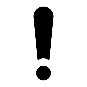 При проведении ГВЭ в устной форме используются дополнительные материалы и оборудование, указанные в Методических рекомендациях по проведению ГВЭ по соответствующему предмету. В аудитории присутствует экзаменатор-собеседник. Не допускается привлекать в качестве экзаменаторов-собеседников педагогических работников, являющихся учителями обучающихся, сдающих экзамен в данном ППЭ.Члену ГЭК необходимо помнить, что экзамен проводится в спокойной и доброжелательной обстановке.В день проведения экзамена члену ГЭК в ППЭ запрещается:Руководителю ППЭ необходимо помнить, что экзамен проводится в спокойной и доброжелательной обстановке.В день проведения экзамена (в период с момента входа в ППЭ и до окончания экзамена) в ППЭ руководителю ППЭ запрещается: а) оказывать содействие участникам ГВЭ, в том числе передавать им средства связи, электронно-вычислительную технику, фото-, аудио- и видеоаппаратуру, справочные материалы, письменные заметки и иные средства хранения и передачи информации;б) выносить из аудиторий и ППЭ черновики, ЭМ на бумажном и (или) электронном носителях;в) фотографировать ЭМ, черновики;г) покидать ППЭ в день проведения экзамена (до окончания процедур, предусмотренных Порядком);д) пользоваться средствами связи, электронно-вычислительной техникой, фото-, аудио- и видеоаппаратурой, справочными материалами, письменными заметками и иными средствами хранения и передачи информации вне Штаба ППЭ.Руководитель ППЭ несет персональную ответственность за соблюдение мер информационной безопасности и исполнение Порядка на всех этапах проведения ГВЭ в ППЭ.Руководитель ППЭ может назначить помощника (помощников) из числа организаторов вне аудиторий для оказания помощи в ряде организационных моментов: тиражирование материалов на подготовительном этапе; подготовка черновиков; подготовка аудиторий; контроль входа сотрудников в ППЭ; информирование организаторов в аудиториях об участниках, явившихся в ППЭ без паспорта, на которых составлен Акт об идентификации личности (ППЭ-20); координация перемещений организаторов вне аудиторий; пересчет ЭМ по окончании экзамена и т.п. Участники ГВЭ могут взять в аудиторию: а) гелевые или капиллярные ручки с чернилами черного цвета; б) документ, удостоверяющий личность; в) средства обучения и воспитания, которыми разрешено пользоваться для выполнения экзаменационной работы; г) лекарства (при необходимости); д) продукты питания для дополнительного приема пищи (перекус), бутилированную питьевую воду при условии, что упаковка указанных продуктов питания и воды, а также их потребление не будут отвлекать других участников ГВЭ от выполнения ими экзаменационной работы (при необходимости); е) специальные технические средства для участников ГВЭ с ОВЗ, участников ГВЭ-детей-инвалидов и инвалидов.Акты, ведомости, служебные записки и иные документы, которые оформлялись в аудитории во время проведения экзамена, не упаковываются.Руководитель ППЭ может назначить помощника (помощников) из числа организаторов вне аудиторий для оказания помощи в ряде организационных моментов: тиражирование материалов на подготовительном этапе; подготовка черновиков; подготовка аудиторий; контроль входа сотрудников в ППЭ; информирование организаторов в аудиториях об участниках, явившихся в ППЭ без паспорта, на которых составлен Акт об идентификации личности (ППЭ-20); координация перемещений организаторов вне аудиторий; пересчет ЭМ по окончании экзамена и т.п. Организатору вне аудитории во время проведения экзамена в ППЭ запрещается:иметь при себе средства связи (в случае необходимости вызова бригады скорой помощи в Штабе ППЭ есть стационарный телефон), электронно-вычислительную технику, фото-, аудио- и видеоаппаратуру, справочные материалы, письменные заметки и иные средства хранения и передачи информации, художественную литературу и т.д.;оказывать содействие участникам ГВЭ, в том числе передавать им (получать от них) средства связи, электронно-вычислительную технику, фото-, аудио- и видеоаппаратуру, справочные материалы, письменные принадлежности, письменные заметки и иные средства хранения и передачи информации;выносить из аудиторий и ППЭ экзаменационные материалы на бумажном или электронном носителях, фотографировать экзаменационные материалы.В день проведения экзамена (в период с момента входа в ППЭ и до окончания экзамена) в ППЭ медицинскому работнику запрещается:иметь при себе средства связи (в случае необходимости вызова бригады скорой помощи в Штабе ППЭ есть стационарный телефон), электронно-вычислительную технику, фото-, аудио- и видеоаппаратуру, справочные материалы, письменные заметки и иные средства хранения и передачи информации, художественную литературу и т.д.;оказывать содействие участникам ГВЭ, в том числе передавать (получать от них средства связи) им средства связи, электронно-вычислительную технику, фото-, аудио- и видеоаппаратуру, справочные материалы, письменные принадлежности, письменные заметки и иные средства хранения и передачи информации;выносить из аудиторий и ППЭ экзаменационные материалы на бумажном или электронном носителях, фотографировать экзаменационные материалы._______________________________1.2.3.4.5.(«Ф.И.О. / Подпись/Дата» медицинских работников, закреплённых за ППЭ в дни проведения ГВЭ)НАЧАТ20г.НАЧАТОКОНЧЕН20г.ОКОНЧЕН№ п/пОбращениеОбращениеФамилия, имя, отчество участника ГВЭНомер аудиторииПричина обращенияПринятые меры(в соответствующем поле поставить «Х»)Принятые меры(в соответствующем поле поставить «Х»)Подпись участника ГВЭПодпись медицинского работника№ п/пдатавремяФамилия, имя, отчество участника ГВЭНомер аудиторииПричина обращенияОказана медицинская помощь, участник ГВЭ ОТКАЗАЛСЯ ОТ СОСТАВЛЕНИЯ АКТА О ДОСРОЧНОМ ЗАВЕРШЕНИИ ЭКЗАМЕНАОказана медицинская помощь, и СОСТАВЛЕН АКТ О ДОСРОЧНОМ ЗАВЕРШЕНИИ ЭКЗАМЕНАПодпись участника ГВЭПодпись медицинского работника12345678910Текст, который выделен жирным шрифтом, должен быть прочитан участникам ГВЭ слово в слово. Это делается для стандартизации процедуры проведения ГВЭ. Комментарии, выделенные курсивом, не читаются участникам ГВЭ. Они даны в помощь организатору. Инструктаж и экзамен проводятся в спокойной и доброжелательной обстановке.Название учебного предметаКод учебного предметаРусский язык51Математика52Продолжительность выполнения экзаменационной работыПродолжительность выполнения экзаменационной работы участниками ГВЭ с ОВЗ, детьми-инвалидами и инвалидамиНазвание учебного предмета3 часа 55 минут(235 минут)5 часов 25 минутМатематика 3 часа 55 минут(235 минут)5 часов 25 минутРусский языкВ случае оформления участником ответов на компьютереСейчас организаторы (ассистенты) заполнят ваш бланк регистрации и кодировочные поля на бланке ответов. Вы оформляете ответы с помощью компьютера. Файл с ответами сохраняйте на рабочем столе под названием «Фамилия предмет дата экзамена».Наберите сначала, используя информацию на доске, код пункта проведения ГВЭ, номер аудитории (с новой строки), название предмета (с новой строки), дату экзамена (с новой строки). Далее напишите фамилию, имя, отчество, серию и номер своего документа, удостоверяющего личность (паспорта), с новой строки.  Организатор (ы) заполняют кодировочные поля. Организатор (ы) проверяют правильность информации, оформленной участником экзамена на ПК.Проверьте правильность заполнения регистрационных и кодировочных полей на ваших бланках (сверьте с документом, удостоверяющим личность, и записями на доске). Поставьте вашу подпись строго внутри окошка «Подпись участника ГВЭ», расположенного в нижней части бланка регистрации.В случае если участник ГВЭ отказывается ставить личную подпись в бланке регистрации, организатор в аудитории ставит в бланке регистрации свою подпись.При выполнении заданий внимательно читайте инструкции к заданиям, указанные у вас в КИМ. При выполнении заданий ответ записывайте справа от номера задания, располагая каждый ответ на отдельной строке. Строка ответа содержит номер задания и ответ.Необходимо оставить интервал между номером задания и ответом.Текст, который выделен жирным шрифтом, должен быть прочитан участникам ГВЭ слово в слово. Это делается для стандартизации процедуры проведения ГВЭ. Комментарии, выделенные курсивом, не читаются участникам ГВЭ. Они даны в помощь организатору. Инструктаж и экзамен проводятся в спокойной и доброжелательной обстановке.Название учебного предметаКод учебного предметаРусский язык51Математика52